Приложениек постановлению администрацииПалехского муниципального районаот                            №             -пПриложение к постановлению администрации Палехского муниципального района от 14.11.2013 № 739-п1. ПАСПОРТмуниципальной программы Палехского муниципального района2. Анализ текущей ситуации в сфере реализации Программы          1. Общее образование 1.1. Дошкольное образованиеПредоставление дошкольного образования в Палехском муниципальном районе по состоянию на 2016-2017 учебный год осуществляют 6 образовательных организаций: 3 муниципальных детских сада, 3 общеобразовательные организации.Охват дошкольным образованием детей от 1 до 7 лет  составляет 100%. Все дети в возрасте от 1 до 7 лет имеют возможность посещать детские сады. В последние годы основные усилия органов исполнительной власти Палехского муниципального района были направлены на повышение доступности и качества дошкольного образования.Актуальной очереди на зачисление детей с 1 до 7 лет в дошкольные образовательные организации нет, по желанию все будут устроены в детский сад.Значительное увеличение уровня оплаты труда педагогических работников дошкольного образования является базовым инструментом, призванным поднять престиж профессии педагогического работника, обеспечить приток квалифицированных кадров в образовательные организации и, на этой основе, повысить качество предоставляемого дошкольного образования.В средне- и долгосрочной перспективе основной проблемой, стоящей перед органами исполнительной власти Палехского муниципального района в сфере дошкольного образования, является   недостаточно высокое качество оказываемых услуг в сфере дошкольного образования: - имеются педагогические работники с непрофильным педагогическим образованием, - отсутствие дополнительного образования в дошкольных образовательных организациях в связи с отсутствием лицензий, - доля педагогов пенсионного возраста составляет 21,8%. Таблица 1Показатели, характеризующие текущую ситуацию в сфере дошкольного образования1.2. Начальное общее, основное общее, среднее общее образование.Начальное общее, основное общее, среднее общее образование в Палехском муниципальном районе предоставляется в 4 образовательных организациях, из которых 3 находятся в сельской местности. Контингент учащихся в общеобразовательных организациях составил на начало 2016-2017 учебного года 870 чел. и, по демографическим причинам, будет иметь в среднесрочной перспективе тенденцию к увеличению.С целью обеспечения равного доступа к качественному образованию применяются формы дистанционного обучения для учащихся малокомплектных сельских школ. Для детей с ограниченными возможностями здоровья созданы условия для инклюзивного образования в обычных классах общеобразовательных учреждений.В Палехском муниципальном района достигнут высокий уровень качества общего образования, о чем свидетельствует превышение среднеобластных показателей на едином государственном экзамене (далее – ЕГЭ) по большинству учебных предметов по результатам государственной итоговой аттестации 2016 года.За последние годы система общего образования Палехского муниципального района динамично развивалась, в том числе в рамках реализации федерального проекта модернизации региональных систем общего образования. Накопленный потенциал и темп внедрения преобразований позволяют прогнозировать сохранение позитивных тенденций в ближайшие годы. Вместе с тем, без финансовой поддержки из бюджетов всех уровней, организационно-методической поддержки, без реализации межшкольных и муниципальных проектов, темпы модернизации общего образования не смогут обеспечить соответствие качества и доступности образования современным требованиям и условиям.За последние годы в рамках Национальной образовательной инициативы «Наша новая школа», приоритетного национального проекта «Образование», федерального проекта модернизации региональных систем общего образования, а также собственных проектов развития был реализован широкий спектр мер, направленных на модернизацию и повышение качества школьного образования.Таблица 2Показатели, характеризующие текущую ситуацию в сфере общего образованияНаиболее значимыми из них стали:- переход на нормативно-подушевое финансирование реализации программ общего образования, а также внедрение новой системы оплаты труда в муниципальных общеобразовательных организациях;- повышение заработной платы педагогических работников государственных и муниципальных образовательных учреждений общего образования до средней заработной платы в Ивановской области и, как следствие, рост материальной заинтересованности педагогов в результатах качественного труда;- внедрение модели дистанционного образования в общеобразовательных организациях, организация обучения детей-инвалидов с применением дистанционных технологий;- апробация и внедрение федерального государственного образовательного стандарта начального общего образования (на начало 2016-2017 учебного года по новым федеральным образовательным стандартам обучалось 100% учащихся 1-4 классов и 67,4% учащихся 5-9 классов), создание необходимых материально-технических и кадровых условий введения новых образовательных стандартов;- совершенствование школьной инфраструктуры, проведение капитальных и текущих ремонтов, приведение зданий и помещений общеобразовательных учреждений в соответствие с требованиями комплексной безопасности;- сохранение и укрепление здоровья школьников, в том числе реализация регионального проекта «Межведомственная система оздоровления школьников на основе автоматизированного мониторинга», реализация комплекса мер по формированию культуры здорового и безопасного образа жизни;- внедрение в деятельность школ инструментов государственно-общественного управления и повышения открытости и прозрачности деятельности образовательных организаций (в 100% школ действуют органы государственно-общественного управления; все школы представляют публичные отчеты об итогах учебной и хозяйственной деятельности);- организация сетевого взаимодействия школ с организациями дополнительного образования и профессиональными образовательными организациями.Несмотря на огромный объем проделанной работы, ряд проблем в сфере общего образования остается нерешенным, многие задачи и проекты еще находятся в стадии реализации. Кроме того, дополнительные вызовы перед системой школьного образования Палехского муниципального района возникают в связи с реализацией нового муниципального, регионального и федерального законодательства в сфере образования.Проблемными вопросами развития школьной инфраструктуры в районе остаются состояние зданий в ряде образовательных учреждений в связи с высокой степенью износа зданий, низкая скорость Интернета в сельских поселениях. Дополнительным фактором в данном вопросе является внедрение федеральных государственных образовательных стандартов нового поколения на основной и старшей ступенях обучения, предъявляющих новые требования к информационной среде и материально-техническому оснащению школ.Доля молодых учителей не превышает доли педагогов пенсионного и предпенсионного возраста, что создает угрозу для сохранения и развития кадрового потенциала общего образования. Внедрение федеральных государственных образовательных стандартов нового поколения требует значительных усилий по дополнительному профессиональному образованию  педагогов и руководителей общеобразовательных организаций.2. Дополнительное образованиеСистема организаций дополнительного образования детей Палехского муниципального района состоит из 2 муниципальных образовательных организаций. Из них: 1 организация дополнительного образования детей подведомственна Отделу образования администрации Палехского муниципального района, 1 организация работает в области искусства и подведомственна отделу культуры и спорта и молодежной политики администрации Палехского муниципального района. Услуги по дополнительному образованию детей в муниципальных учреждениях предоставляются на бесплатной основе. Широкий спектр программ дополнительного образования позволяет удовлетворить запросы разных категорий детей, в том числе детей с ограниченными возможностями здоровья и подростков, совершивших правонарушения. Таблица 3Показатели, характеризующие текущую ситуацию в сфере дополнительного образованияВ последние годы усилия органов местного самоуправления Палехского муниципального района в сфере дополнительного образования были направлены на:- повышение материально-технической оснащенности организаций дополнительного образования;- развитие сетевых форм взаимодействия организаций дополнительного образования, в том числе с общеобразовательными организациями в условиях введения новых федеральных государственных образовательных стандартов;- содействие программно-методическому обеспечению организации деятельности муниципальных организаций дополнительного образования детей;- повышение средней заработной платы педагогических работников муниципальных учреждений дополнительного образования детей до средней заработной платы в Ивановской области.Главной проблемой в сфере дополнительного образования остается недостаточно современное состояние материально-технической базы и условий, в которых предоставляется дополнительное образование. В  учреждениях требуется проведение ремонта в помещениях для занятий с детьми, а также приобретение современного оборудования.Второй по значимости проблемой выступает недостаточное обеспечение системы дополнительного образования штатными квалифицированными кадрами. В организациях дополнительного образования существует дефицит педагогов по отдельным направлениям: техническое творчество.3. Цель (цели) и ожидаемые результаты реализации ПрограммыТаблица 4Сведения о целевых индикаторах (показателях) реализации Программы	Показатель 1 "Удельный вес численности населения в возрасте 5 - 18 лет, охваченного образованием, в общей численности населения в возрасте 5 - 18 лет" является одним из ключевых показателей, используемых в ·международных сравнительных исследованиях для характеристики национальных систем образования.	Показатель 2 "Удельный вес численности обучающихся государственных (муниципальных) общеобразовательных организаций, которым предоставлена возможность обучаться в соответствии с основными современными требованиями, в общей численности обучающихся" характеризует качество инфраструктуры обучения (материально-технической и технологической базы), реализацию требований федеральных государственных образовательных стандартов к условиям обучения. В рамках Приоритетного национального проекта "Образование", Национальной образовательной инициативы "Наша новая школа", проектов модернизации региональных систем общего образования осуществлены значительные инвестиции в сферу общего образования района. Показатель позволит оценить эффективность вложений.4. Ресурсное обеспечение муниципальной ПрограммыТаблица 5Ресурсное обеспечение Подпрограммы, рублейПриложение 1к муниципальной программе Палехского муниципального района«Развитие образования Палехского муниципального района»Подпрограмма«Развитие общего образования»1. Паспорт подпрограммы2. Характеристика основных мероприятий подпрограммы	1. Основное мероприятие «Развитие дошкольного образования»	1.1. Обеспечение дошкольного образования детей. Присмотр и уход за детьми. (Расходы на выплату персоналу в целях обеспечения выполнения функций государственными (муниципальными) органами, казенными учреждениями, органами управления государственными внебюджетными фондами)	Исполнителем мероприятия выступает Отдел образования администрации Палехского муниципального района.	Срок выполнения мероприятия – 2017-2023 годы.	1.2. Обеспечение дошкольного образования детей. Присмотр и уход за детьми (Закупка товаров, работ и услуг для обеспечения государственных (муниципальных) нужд)	Исполнителем мероприятия выступает Отдел образования администрации Палехского муниципального района.	Срок выполнения мероприятия – 2017-2023 годы.	1.3. Обеспечение дошкольного образования детей. Присмотр и уход за детьми. (Социальное обеспечение и иные выплаты населению)	Исполнителем мероприятия выступает Отдел образования администрации Палехского муниципального района.	Срок выполнения мероприятия – 2017-2023 годы.	1.4. Обеспечение дошкольного образования детей. Присмотр и уход за детьми (Капитальные вложения в объекты государственной (муниципальной) собственности)	Исполнителем мероприятия выступает Отдел образования администрации Палехского муниципального района.	Срок выполнения мероприятия – 2017-2023 годы.	1.5. Обеспечение дошкольного образования детей. Присмотр и уход за детьми (Иные бюджетные ассигнования)	Исполнителем мероприятия выступает Отдел образования администрации Палехского муниципального района.	Срок выполнения мероприятия – 2017-2023 годы.	1.6. Осуществление переданных органами местного самоуправления государственных полномочий Ивановской области по присмотру и уходу за детьми-сиротами и детьми, оставшимися без попечения родителей, детьми-инвалидами в муниципальных дошкольных образовательных организациях и детьми, нуждающимися в длительном лечении, в муниципальных дошкольных образовательных организациях, осуществляющих оздоровление (Закупка товаров, работ и услуг для обеспечения государственных (муниципальных) нужд)	Исполнителем мероприятия выступает Отдел образования администрации Палехского муниципального района.	Срок выполнения мероприятия – 2017-2023 годы.	1.7. Осуществление переданных органам местного самоуправления государственных полномочий Ивановской области по выплате компенсации части родительской платы за присмотр и уход за детьми в образовательных организациях, реализующих образовательную программу дошкольного образования (Социальное обеспечение и иные выплаты населению)	Исполнителем мероприятия выступает Отдел образования администрации Палехского муниципального района.	Срок выполнения мероприятия – 2017-2023 годы.	1.8. Финансовое обеспечение государственных гарантий реализации прав на получение общедоступного и бесплатного дошкольного образования в муниципальных дошкольных образовательных организациях и возмещение затрат на финансовое обеспечение получения дошкольного образования в частных дошкольных образовательных организациях, включая расходы на оплату труда, приобретение учебников и учебных пособий, средств обучения, игр и игрушек (за исключением расходов на содержание зданий и оплату коммунальных услуг) (Расходы на выплаты персоналу в целях обеспечения выполнения функций государственными (муниципальными) органами, казенными учреждениями, органами управления государственными внебюджетными фондами)	Исполнителем мероприятия выступает Отдел образования администрации Палехского муниципального района.	Срок выполнения мероприятия – 2017-2023 годы.	1.9. Финансовое обеспечение государственных гарантий реализации прав на получение общедоступного и бесплатного дошкольного образования в муниципальных дошкольных образовательных организациях и возмещение затрат на финансовое обеспечение получения дошкольного образования в частных дошкольных образовательных организациях, включая расходы на оплату труда, приобретение учебников и учебных пособий, средства обучения, игр и игрушек (за исключением расходов на содержание зданий и оплату коммунальных услуг) (Закупка товаров, работ и услуг для обеспечения государственных (муниципальных) нужд)	Исполнителем мероприятия выступает Отдел образования администрации Палехского муниципального района.	Срок выполнения мероприятия – 2017-2023 годы.2. Основное мероприятие «Реализация программ начального общего, основного общего и среднего общего образования детей»	2.1. Обеспечение начального общего, основного общего и среднего общего образования детей (Расходы на выплату персоналу в целях обеспечения выполнения функций государственными (муниципальными) органами, казенными учреждениями, органами управления государственными внебюджетными фондами) 	Исполнителем мероприятия выступает Отдел образования администрации Палехского муниципального района.	Срок выполнения мероприятия – 2017-2023 годы.2.2. Обеспечение начального общего, основного общего и среднего общего образования детей (Закупка товаров, работ и услуг для обеспечения государственных (муниципальных) нужд)	Исполнителем мероприятия выступает Отдел образования администрации Палехского муниципального района.	Срок выполнения мероприятия – 2017-2023 годы.2.3. Обеспечение начального общего, основного общего и среднего общего образования детей (Капитальные вложения в объекты государственной (муниципальной) собственности)	Исполнителем мероприятия выступает Отдел образования администрации Палехского муниципального района.	Срок выполнения мероприятия – 2017-2023 годы.           2.4. Обеспечение начального общего, основного общего и среднего общего образования детей (Социальное обеспечение и иные выплаты населению)	Исполнителем мероприятия выступает Отдел образования администрации Палехского муниципального района.	Срок выполнения мероприятия – 2017-2018 годы.2.5. Обеспечение начального общего, основного общего и среднего общего образования детей (Иные бюджетные ассигнования)	Исполнителем мероприятия выступает Отдел образования администрации Палехского муниципального района.	Срок выполнения мероприятия – 2017-2023 годы.2.6. Осуществление переданных органам местного самоуправления государственных полномочий Ивановской области по присмотру и уходу за детьми-сиротами и детьми, оставшимися без попечения родителей, детьми-инвалидами в дошкольных группах в муниципальных общеобразовательных организациях (Закупка товаров, работ и услуг для обеспечения государственных (муниципальных) нужд)	Исполнителем мероприятия выступает Отдел образования администрации Палехского муниципального района.	Срок выполнения мероприятия – 2017-2023 годы.2.7. Финансовое обеспечение государственных гарантий реализации прав на получение общедоступного и бесплатного дошкольного, начального общего, основного общего, среднего общего образования в муниципальных общеобразовательных организациях, обеспечение дополнительного образования в общеобразовательных организациях, включая расходы на оплату труда, приобретение учебников и учебных пособий, средств обучения, игр и игрушек (за исключением расходов на содержание зданий и оплату коммунальных услуг) (Расходы на выплаты персоналу в целях обеспечения выполнения функций государственными (муниципальными) органами, казенными учреждениями, органами управления государственными внебюджетными фондами)	Исполнителем мероприятия выступает Отдел образования администрации Палехского муниципального района.	Срок выполнения мероприятия – 2017-2023 годы.2.8. Финансовое обеспечение государственных гарантий реализации прав на получение общедоступного и бесплатного дошкольного, начального общего, основного общего, среднего общего образования в муниципальных общеобразовательных организациях, обеспечение дополнительного образования в общеобразовательных организациях, включая расходы на оплату труда, приобретение учебников и учебных пособий, средств обучения, игр и игрушек (за исключением расходов на содержание зданий и оплату коммунальных услуг) (Закупка товаров, работ и услуг для обеспечения государственных (муниципальных) нужд)	Исполнителем мероприятия выступает Отдел образования администрации Палехского муниципального района.	Срок выполнения мероприятия – 2017-2023 годы.	2.9. Расходы на реализацию мероприятий по капитальному ремонту объектов общего образования (Закупка товаров, работ и услуг для обеспечения государственных (муниципальных) нужд)	Исполнителем мероприятия выступает Отдел образования администрации Палехского муниципального района.	Срок выполнения мероприятия – 2018 год.2.10. Укрепление материально-технической базы муниципальных образовательных организаций Ивановской области (капитальный ремонт спортивного зала, приобретение оборудования, инвентаря).	Исполнителем мероприятия выступает муниципальное казенное общеобразовательное учреждение Палехская средняя школа.	Срок выполнения мероприятия – 2019 год.2.11. Ежемесячное денежное вознаграждение за классное руководство педагогическим работникам муниципальных образовательных организаций, реализующих образовательные программы начального общего, основного общего и среднего общего образования, в том числе адаптированные основные общеобразовательные программы	Исполнителем мероприятия выступает Отдел образования администрации Палехского муниципального района.	Срок выполнения мероприятия – 2020-2022 годы.2.12. Осуществление дополнительных мероприятий по профилактике и противодействию распространения новой коронавирусной инфекции (COVID-2019) в муниципальных общеобразовательных организациях Ивановской области.	Исполнителем мероприятия выступает Отдел образования администрации Палехского муниципального района.	Срок выполнения мероприятия – 2020 год.	3. Основное мероприятие «Муниципальный проект «Успех каждого ребенка»	3.1. Создание в общеобразовательных организациях, расположенных в сельской местности, условий для занятий физической культурой и спортом (оснащению оборудованием открытых плоскостных спортивных сооружений).	Исполнителем мероприятия выступает муниципальное казенное общеобразовательное учреждение Майдаковская средняя школа.	Срок выполнения мероприятия – 2019 год.	4. Основное мероприятие «Муниципальный проект «Современная школа»	4.1. Создание (обновление) материально-технической базы для реализации основных и дополнительных программ цифрового и гуманитарного профилей в общеобразовательных организациях, расположенных в сельской местности и малых городах.	Исполнителем мероприятия выступает муниципальное казенное общеобразовательное учреждение Палехская средняя школа.	Срок выполнения мероприятия – 2020 год.	5. Основное мероприятие «Муниципальный проект «Цифровая образовательная среда»	5.1. Внедрение целевой модели цифровой образовательной среды в общеобразовательных организациях и профессиональных образовательных организациях.	Мероприятие финансируется за счёт средств бюджета Палехского муниципального района и средств субсидии, предоставляемой из областного бюджета бюджету Палехского муниципального района на внедрение целевой модели цифровой образовательной среды в общеобразовательных организациях и профессиональных образовательных организациях на 2020 год и на плановый период 2021 и 2022 годов.	Исполнителем мероприятия выступает муниципальное казенное общеобразовательное учреждение Палехская средняя школа.	Срок выполнения мероприятия – 2021 год.(Соглашение от 23.01.2020 № 24617000-1-2020-002 между Департаментом образования Ивановской области и администрацией Палехского муниципального района о предоставлении из областного бюджета бюджету Палехского муниципального района субсидии на внедрение целевой модели цифровой образовательной среды в общеобразовательных организациях и профессиональных образовательных организациях на 2020 год и на плановый период 2021 и 2022 годов расторгнуто 29.12.2020)3. Целевые индикаторы (показатели) подпрограммыТаблица 7Перечень целевых индикаторов (показателей) подпрограммы4. Ресурсное обеспечение подпрограммыТаблица 8Ресурсное обеспечение подпрограммы, рублейПриложение 2к муниципальной программе Палехского муниципального района«Развитие образования Палехского муниципального района»Подпрограмма«Реализация дополнительных общеобразовательных программ»1. Паспорт подпрограммы2. Характеристика основных мероприятий подпрограммы1. Основное мероприятие «Дополнительное образование детей в сфере культуры и искусства»	1.1. Оказание дополнительного образования детей в сфере культуры и искусства (Расходы на выплату персоналу в целях обеспечения выполнения функций государственными (муниципальными) органами, казенными учреждениями, органами управления государственными внебюджетными фондами)                 Оказание муниципальной услуги «Организация предоставления дополнительного образования» в сфере культуры и искусства.      Муниципальная услуга оказывается в муниципальных образовательных учреждениях, подведомственных отделу культуры, спорта и молодежной политики администрации Палехского муниципального района. Финансирование учреждений, оказывающих муниципальную услугу, осуществляется в рамках утвержденного бюджета.  	Исполнителем мероприятия выступает отдел культуры, спорта и молодежной политики администрации Палехского муниципального района.	Срок выполнения мероприятия – 2017-2023 годы.	1.2. Оказание дополнительного образования детей в сфере культуры и искусства (Закупка товаров, работ и услуг для обеспечения государственных (муниципальных) нужд)                 Оказание муниципальной услуги «Организация предоставления дополнительного образования» в сфере культуры и искусства.      Муниципальная услуга оказывается в муниципальных образовательных учреждениях, подведомственных отделу культуры, спорта и молодежной политики администрации Палехского муниципального района. Финансирование учреждений, оказывающих муниципальную услугу, осуществляется в рамках утвержденного бюджета.  	Исполнителем мероприятия выступает отдел культуры, спорта и молодежной политики администрации Палехского муниципального района.	Срок выполнения мероприятия – 2017-2023 годы.	1.3. Оказание дополнительного образования детей в сфере культуры и искусства (Иные бюджетные ассигнования)	Оказание муниципальной услуги «Организация предоставления дополнительного образования» в сфере культуры и искусства.      Муниципальная услуга оказывается в муниципальных образовательных учреждениях, подведомственных отделу культуры, спорта и молодежной политики администрации Палехского муниципального района. Финансирование учреждений, оказывающих муниципальную услугу, осуществляется в рамках утвержденного бюджета.  	Исполнителем мероприятия выступает отдел культуры, спорта и молодежной политики администрации Палехского муниципального района.	Срок выполнения мероприятия – 2017-2023 годы.	1.4. Софинансирование расходов, связанных с поэтапным доведением средней заработной платы педагогическим работникам муниципальных организаций дополнительного образования в сфере культуры и искусства до средней заработной платы учителей в Ивановской области (Расходы на выплаты персоналу в целях обеспечения выполнения функций государственными (муниципальными) органами, казенными учреждениями, органами управления государственными внебюджетными фондами)	Исполнителем мероприятия выступает отдел культуры, спорта и молодежной политики администрации Палехского муниципального района.	Срок выполнения мероприятия – 2017-2021 годы.	1.5. Расходы за счёт бюджета муниципального района, связанные с поэтапным доведением средней заработной платы педагогическим работникам муниципальных организаций дополнительного образования в сфере культуры и искусства до средней заработной платы учителей Ивановской области (Расходы на выплаты персоналу в целях обеспечения выполнения функций государственными (муниципальными) органами, казенными учреждениями, органами управления государственными внебюджетными фондами) 	Исполнителем мероприятия выступает отдел культуры, спорта и молодежной политики администрации Палехского муниципального района.	Срок выполнения мероприятия – 2017-2021 годы.2. Основное мероприятие «Дополнительное образование детей в иных муниципальных образовательных организациях»	2.1. Организация дополнительного образования детей в иных муниципальных образовательных организациях (Расходы на выплаты персоналу в целях обеспечения выполнения функций государственными (муниципальными) органами, казенными учреждениями, органами управления государственными внебюджетными фондами)Оказание муниципальной услуги «Организация предоставления дополнительного образования» в сфере образования. Муниципальная услуга оказывается в муниципальных образовательных учреждениях, подведомственных Отделу образования администрации Палехского муниципального района. Финансирование учреждений, оказывающих муниципальную услугу, осуществляется в рамках утвержденного бюджета.  	Исполнителем мероприятия выступает Отдел образования администрации Палехского муниципального района.	Срок выполнения мероприятия – 2017-2023 годы.	2.2. Организация дополнительного образования детей в иных муниципальных образовательных организациях (Закупка товаров, работ и услуг для обеспечения государственных (муниципальных) нужд).Оказание муниципальной услуги «Организация предоставления дополнительного образования» в сфере образования. Муниципальная услуга оказывается в муниципальных образовательных учреждениях, подведомственных Отделу образования администрации Палехского муниципального района. Финансирование учреждений, оказывающих муниципальную услугу, осуществляется в рамках утвержденного бюджета.  	Исполнителем мероприятия выступает Отдел образования администрации Палехского муниципального района.	Срок выполнения мероприятия – 2017-2023 годы.	2.3. Организация дополнительного образования детей в иных муниципальных образовательных организациях (иные бюджетные ассигнования)	Исполнителем мероприятия выступает Отдел образования администрации Палехского муниципального района.	Срок выполнения мероприятия – 2017-2019 годы.	2.4. Повышение средней заработной платы отдельным категориям работников учреждений бюджетной сферы до средней заработной платы в Ивановской области в соответствии с указами Президента Российской Федерации (Расходы на выплату персоналу в целях обеспечения выполнения функций государственными (муниципальными) органами, казенными учреждениями, органами управления внебюджетными фондами)	Исполнителем мероприятия выступает Отдел образования администрации Палехского муниципального района.	Срок выполнения мероприятия – 2017-2018 годы.	2.5. Софинансирование расходов, связанных с поэтапным доведением средней заработной платы педагогическим работникам муниципальных организаций дополнительного образования в сфере образования до средней заработной платы учителей в Ивановской области (Расходы на выплаты персоналу в целях обеспечения выполнения функций государственными (муниципальными) органами, казенными учреждениями, органами управления государственными внебюджетными фондами).	Исполнителем мероприятия выступает Отдел образования администрации Палехского муниципального района.	Срок выполнения мероприятия – 2017-2020 годы.2.6. Поэтапное доведение средней заработной платы педагогических работников иных организаций дополнительного образования детей до средней заработной платы учителей в Ивановской области.Финансирование мероприятия осуществляется за счёт средств бюджета Палехского муниципального района и субсидии из областного бюджета бюджету Палехского муниципального района на софинансирование расходов, связанных с поэтапным доведением средней заработной платы педагогическим работникам иных муниципальных организаций дополнительного образования детей до средней заработной платы учителей в Ивановской области.	Исполнителем мероприятия выступает Отдел образования администрации Палехского муниципального района.	Срок выполнения мероприятия – 2019-2020 годы.3. Целевые индикаторы (показатели) подпрограммыТаблица 9Перечень целевых индикаторов (показателей) подпрограммы4. Ресурсное обеспечение подпрограммыТаблица 10 Ресурсное обеспечение подпрограммы, рублейПриложение 3к муниципальной программе Палехского муниципального района«Развитие образования Палехского муниципального района»Подпрограмма«Организация отдыха и оздоровления детей»1. Паспорт подпрограммы2. Характеристика основных мероприятий подпрограммы	1. Основное мероприятие «Организация отдыха и оздоровления детей»	1.1. Расходы по организации отдыха и оздоровления детей в каникулярное время в части организации двухразового питания в лагерях дневного пребывания (Закупка товаров, работ и услуг для обеспечения государственных (муниципальных) нужд)Исполнителями мероприятия подпрограммы выступают образовательные организации Палехского муниципального района.Срок выполнения мероприятия – 2017-2023 годы	1.2. Расходы на укрепление материальной базы образовательных организаций (Закупка товаров, работ и услуг для обеспечения государственных (муниципальных) нужд)Исполнителями мероприятия подпрограммы выступают образовательные организации Палехского муниципального района.Срок выполнения мероприятия – 2019-2023 годы	1.3. Организация досуговой деятельности в каникулярное время (Закупка товаров, работ и услуг для обеспечения государственных (муниципальных) нужд)Мероприятие предполагает организацию и проведение не менее трех мероприятий в каникулярное (летнее) время.Исполнителями мероприятия подпрограммы выступают образовательные организации Палехского муниципального района.Срок выполнения мероприятия – 2019-2023 годы	1.4. Софинансирование расходов по организации отдыха детей в каникулярное время в части организации двухразового питания в лагерях дневного пребывания (Закупка товаров, работ и услуг для обеспечения государственных (муниципальных) нужд)Исполнителями мероприятия подпрограммы выступают образовательные организации Палехского муниципального района.Срок выполнения мероприятия – 2017-2018 годы	1.5. Осуществление переданных государственных полномочий по организации двухразового питания в лагерях дневного пребывания детей-сирот и детей, находящихся в трудной жизненной ситуации (Закупка товаров, работ и услуг для обеспечения государственных (муниципальных) нужд)Исполнителями мероприятия подпрограммы выступают образовательные организации Палехского муниципального района.Срок выполнения мероприятия – 2017-2023 годы1.6. Организация отдыха детей в каникулярное время в части организации двухразового питания в лагерях дневного пребывания (Закупка товаров, работ и услуг для обеспечения государственных (муниципальных) нужд)Исполнителем мероприятия подпрограммы выступает Отдел образования администрации Палехского муниципального районаСрок выполнения мероприятия – 2017-2018 годы1.7. Организация временных рабочих мест.Исполнителями мероприятия подпрограммы выступают образовательные организации Палехского муниципального района.Срок выполнения мероприятия – 2017 год..3. Целевые индикаторы (показатели) подпрограммыТаблица 11Перечень целевых индикаторов (показателей) подпрограммы4. Ресурсное обеспечение подпрограммы                                                                                                                                                                        Таблица 12Ресурсное обеспечение подпрограммы, рублейПриложение 4к муниципальной программе Палехского муниципального района«Развитие образования Палехского муниципального района»Подпрограмма «Муниципальная поддержка молодых педагогов образовательных организаций Палехского муниципального района» 1. Паспорт подпрограммы2. Характеристика основных мероприятий подпрограммыМолодой специалист – гражданин Российской Федерации в возрасте до 30 лет, принятый на работу в образовательную организацию Палехского муниципального района, не более чем через три года после окончания высшего профессионального или среднего профессионального учебного заведения.	Не являются молодыми специалистами лица, работающие в образовательных организациях Палехского муниципального района, имеющие высшее или среднее профессиональное образование и отработавшие в них более трёх лет после окончания высшего или среднего профессионального учебного заведения, за исключением периода нахождения работника в отпуске по уходу за ребёнком.	Действие подпрограммы не распространяется на молодых специалистов, принятых на работу в образовательные организации Палехского муниципального района на руководящие должности, на внешних совместителей, на специалистов, работающих в учреждениях и занимающих в общем объёме менее одной ставки, на лиц, находящихся в отпуске по уходу за ребёнком, на лиц, ранее принимавших участие в данной программе.	Реализация подпрограммы предполагает реализацию следующих мероприятий для работников, являющихся молодыми специалистами:1. Основное мероприятие «Привлечение талантливой и квалифицированной молодёжи»1.1. Поддержка молодых педагогов в образовательных организациях (Расходы на выплаты персоналу в целях обеспечения выполнения функций государственными (муниципальными) органами, казенными учреждениями, органами управления государственными внебюджетными фондами)	Осуществление ежемесячных выплат компенсационного характера работникам, муниципальных образовательных организаций, имеющим статус «молодой специалист».Ежемесячная выплата компенсационного характера производится работнику за фактически отработанное время истекшего месяца в сроки выплаты заработной платы, установленные в организации, в размере 1000 руб. в месяц.             Ежемесячные выплаты компенсационного характера осуществляются организацией без предъявления работником документов, подтверждающих его расходы на повышение квалификации.	Исполнителем мероприятия выступает Отдел образования администрации Палехского муниципального района.	Срок выполнения мероприятия – 2017-2023 годы.	1.2. Предоставление комнаты в общежитии.	Данное мероприятие реализуется по заявлению работника работодателю при наличии свободных мест.	Исполнителем мероприятия выступает Отдел образования администрации Палехского муниципального района.	Срок выполнения мероприятия – 2017-2023 годы.	1.3. Организация целевой подготовки педагогов для работы в муниципальных образовательных организациях, путем заключения договоров о целевом приеме и целевом обучении.	Предоставление гражданину, заключившему договор о целевом обучении, следующих мер социальной поддержки:	выплата дополнительной стипендии в размере 1000 (одна тысяча) рублей ежемесячно в период обучения.	После трудоустройства в муниципальную образовательную организацию предоставление комнаты в общежитии на условиях договора найма.	Исполнителем мероприятия выступает Отдел образования администрации Палехского муниципального района.	Срок выполнения мероприятия – 2017-2018 годы.3. Целевые индикаторы (показатели) подпрограммыТаблица 13 Перечень целевых индикаторов (показателей) подпрограммыОтчетные значения по целевому показателю 1.1.1 определяются по формуле:                                                          , где:МП – численность молодых педагогических работников образовательных организаций Палехского муниципального района в возрасте до 30 лет (на основе информации о комплектовании кадрами муниципальных образовательных организаций);П – общая численность педагогических работников образовательных организаций Палехского муниципального района (в соответствии с отчетностью Росстата).Отчетные значения по целевому показателю 1.2.1 определяются по формуле:                                                               ИС7=где:МПЖ – численность молодых педагогических работников образовательных организаций Палехского муниципального района в возрасте до 30 лет (на основе информации о комплектовании кадрами муниципальных образовательных организаций), не нуждающихся в жилье;МП – общая численность молодых педагогических работников образовательных организаций Палехского муниципального района (на основе информации о комплектовании кадрами муниципальных образовательных организаций).	Отчетные значения по целевому показателю 1.3.1 определяются как количественное значение - число заключенных договоров о целевом обучении.4. Ресурсное обеспечение подпрограммыТаблица 14 Ресурсное обеспечение подпрограммы, рублейПриложение 5к муниципальной программе Палехского муниципального района«Развитие образования Палехского муниципального района»Подпрограмма «Создание безопасных условий обучения в муниципальных образовательных организациях» 1. Паспорт подпрограммы2. Характеристика основных мероприятий подпрограммы1. Основное мероприятие «Укрепление пожарной безопасности»	1.1. Реализация мер по укреплению пожарной безопасности дошкольных образовательных организаций в соответствии с требованиями технического регламента о требованиях пожарной безопасности (Закупка товаров, работ и услуг для обеспечения государственных (муниципальных) нужд)Исполнителем мероприятия подпрограммы выступает Отдел образования администрации Палехского муниципального района.Срок выполнения мероприятия – 2017-2023 годы.	1.2. Реализация мер по укреплению пожарной безопасности общеобразовательных организаций в соответствии с требованиями технического регламента о требованиях пожарной безопасности (Закупка товаров, работ и услуг для обеспечения государственных (муниципальных) нужд)Исполнителем мероприятия подпрограммы выступает Отдел образования администрации Палехского муниципального района.Срок выполнения мероприятия – 2017-2023 годы.	1.3. Реализация мер по укреплению пожарной безопасности организаций дополнительного образования в соответствии с требованиями технического регламента о требованиях пожарной безопасности (Закупка товаров, работ и услуг для обеспечения государственных (муниципальных) нужд)Исполнителем мероприятия подпрограммы выступает Отдел образования администрации Палехского муниципального района.Срок выполнения мероприятия – 2017-2023 годы.3. Целевые индикаторы (показатели) подпрограммыТаблица 15Перечень целевых индикаторов (показателей) подпрограммы4. Ресурсное обеспечение подпрограммыТаблица 16Ресурсное обеспечение подпрограммы, рублейПриложение 6к муниципальной программе Палехского муниципального района«Развитие образования Палехского муниципального района»Подпрограмма«Обеспечение деятельности муниципальных учреждений»1. Паспорт подпрограммы2. Характеристика основных мероприятий подпрограммы	1. Основное мероприятие «Обеспечение деятельности муниципальных учреждений»	1.1. Обеспечение деятельности муниципальных казенных учреждений (Расходы на выплату персоналу в целях обеспечения выполнения функций государственными (муниципальными) органами, казенными учреждениями, органами управления государственными внебюджетными фондами)	Мероприятие предполагает финансирование деятельности муниципального казенного учреждения «Централизованная бухгалтерия образовательных учреждений Палехского муниципального района» и структурных подразделений Отдела образования администрации Палехского муниципального района (районный методический кабинет, хозяйственно-эксплуатационная контора).Исполнителем мероприятия подпрограммы выступает Отдел образования администрации Палехского муниципального района.Срок выполнения мероприятия – 2017-2023 годы.	1.2. Обеспечение деятельности муниципальных казенных учреждений (Закупка товаров, работ и услуг для обеспечения государственных (муниципальных) нужд).Мероприятие предполагает финансирование деятельности муниципального казенного учреждения «Централизованная бухгалтерия образовательных учреждений Палехского муниципального района» и структурных подразделений Отдела образования администрации Палехского муниципального района (районный методический кабинет, хозяйственно-эксплуатационная контора).Исполнителем мероприятия подпрограммы выступает Отдел образования администрации Палехского муниципального района.Срок выполнения мероприятия – 2017-2023 годы.	1.3. Обеспечение деятельности муниципальных казенных учреждений (Иные бюджетные ассигнования)Мероприятие предполагает финансирование деятельности муниципального казенного учреждения «Централизованная бухгалтерия образовательных учреждений Палехского муниципального района» и структурных подразделений Отдела образования администрации Палехского муниципального района (районный методический кабинет, хозяйственно-эксплуатационная контора).Исполнителем мероприятия подпрограммы выступает Отдел образования администрации Палехского муниципального района.Срок выполнения мероприятия – 2017-2023 годы.3. Целевые индикаторы (показатели) подпрограммы                                                                                     Таблица 17Перечень целевых индикаторов (показателей) подпрограммы4. Ресурсное обеспечение подпрограммыТаблица 18Ресурсное обеспечение подпрограммы, рублейПриложение 7к муниципальной программе Палехского муниципального района«Развитие образования Палехского муниципального района»Подпрограмма «Выявление и поддержка одарённых детей»1. Паспорт подпрограммы2. Характеристика основных мероприятий подпрограммы	1. Основное мероприятие «Выявление и поддержка одаренных детей, развитие их интеллектуального и творческого потенциала»	1.1. Проведение мероприятий с одарёнными детьми на базе общеобразовательных школ (Закупка товаров, работ и услуг для обеспечения государственных (муниципальных) нуждФинансирование направлено на проведение районных мероприятий, конкурсов, фестивалей, акций и муниципальных этапов областных, всероссийских конкурсов, фестивалей, акций, а также на организацию и проведение муниципального этапа всероссийской олимпиады школьников и районных олимпиад школьников, на присуждение премий одаренным обучающимся и поддержку детских общественных организаций или детских коллективов на конкурсной основе.В рамках мероприятия осуществляется пополнение материально-технической базы муниципального казенного учреждения дополнительного образования Центра внешкольной работы, необходимой для проведения этих мероприятий.Исполнителем мероприятия подпрограммы выступает Отдел образования администрации Палехского муниципального района.Срок выполнения мероприятия – 2017-2023 годы.3. Целевые индикаторы (показатели) подпрограммыТаблица 19Перечень целевых индикаторов (показателей) подпрограммыОтчетные значения по целевым показателям 1.1.1, 1.1.3 и 1.1.4 определяются как количественное значение на основании приказов Отдела образования администрации Палехского муниципального района об организации и об итогах мероприятий.Отчетные значения по целевому показателю 1.1.2 определяется по формуле:ИС8      = х 100            , где:ЧУУМ – численность обучающихся по основным общеобразовательным программам, участвующих в олимпиадах и конкурсах различного уровня, на основании приказов Отдела образования администрации Палехского муниципального района об итогах мероприятий.ЧУ – общая численность обучающихся по основным общеобразовательным программам (в соответствии с отчетностью Росстата).4. Ресурсное обеспечение подпрограммыТаблица 20Ресурсное обеспечение подпрограммы, рублейПриложение 8к муниципальной программе Палехского муниципального района«Развитие образования Палехского муниципального района»Подпрограмма «Сохранение и укрепление здоровья участников образовательного процесса»1. Паспорт подпрограммы2. Характеристика основных мероприятий подпрограммы1. Основное мероприятие «Создание условий для сохранения и укрепления здоровья детей»1.1. Создание условий для полноценного правильного питания участников образовательного процесса (Закупка товаров, работ и услуг для обеспечения государственных (муниципальных) нужд).В рамках реализация мероприятия предполагается оказание за счёт средств бюджета Палехского муниципального района социальной поддержки гражданам:- снижение на 20% оплаты для родителей законных представителей в дошкольных образовательных организациях и дошкольных группах школ, имеющих в семье трёх и более несовершеннолетних детей или оказавшихся в трудной жизненной ситуации;- предоставление бесплатного питания в виде горячего комплексного завтрака и горячего комплексного обеда детям, обучающимся по программам начального общего, основного общего образования, учитывающим особенности психофизического развития и индивидуальных возможностей, обучающимся по адаптированным образовательным программам, обучающимся с ограниченными возможностями здоровья;- предоставление бесплатного питания в виде горячего комплексного завтрака обучающимся общеобразовательных организаций Палехского муниципального района Основное мероприятие «Создание условий для сохранения и укрепления здоровья детей» из семей, воспитывающих несовершеннолетних детей, попавших в трудную жизненную ситуацию (2017-2019 годы), - предоставление бесплатного питания в виде горячего комплексного завтрака обучающимся общеобразовательных организаций Палехского муниципального района из семей, с низким уровнем дохода (2020-2023 годы).Исполнителем мероприятия является Отдел образования администрации Палехского муниципального района.Срок реализации – 2017-2023 годы.	  1.2. Обеспечение технической возможности реализации проекта «Межведомственная система оздоровления школьников». На выполнение мероприятия предполагается поддержка Департамента образования Ивановской области  в части организации видео –уроков и видео – конференций  по вопросам оздоровления школьников.Исполнителем мероприятия являются общеобразовательные организации района.Срок реализации – 2017-2023 годы.1.3. Организация режима учебной нагрузки и двигательной активности обучающихся. Все образовательные учреждения работают в режиме пятидневной рабочей недели. По субботам проводятся Дни здоровья, спортивные соревнования и   мероприятия.Исполнителем мероприятия являются общеобразовательные организации района.Срок реализации – 2017-2023 годы.1.4. Сохранение динамики распределения обучающихся по группам здоровья. По результатам медосмотров обучающихся и воспитанников ежегодно проводится анализ состояния здоровья детей и подростков. Проводится работа по формированию у детей и подростков устойчивых навыков здорового образа жизни.  Исполнителем мероприятия являются образовательные организации района.Срок реализации – 2017-2023 годы.1.5. Проведение мероприятий для родителей по формированию здорового образа жизни детей.Проведение информационно-разъяснительной работы по предупреждению и профилактике заболеваний.Исполнителем мероприятия являются образовательные организации района.Срок реализации – 2017-2023 годы.1.6. Санитарное содержание образовательных организаций в соответствии с санитарными правилами и нормативами.Исполнителем мероприятия являются образовательные организации района.Срок реализации – 2017-2023 годы1.7. Организация питания обучающихся 1–4 классов муниципальных общеобразовательных организаций.Финансирование мероприятия осуществляется за счёт средств бюджета Палехского муниципального района и субсидии из областного бюджета бюджету Палехского муниципального района на софинансирование расходов, связанных с организацией питания обучающихся 1–4 классов муниципальных общеобразовательных организаций Ивановской области.Исполнителем мероприятия является Отдел образования администрации Палехского муниципального района.Срок реализации – 2020 год.1.8. Организация бесплатного питания обучающихся, получающих начальное общее образование в муниципальных образовательных организациях.Финансирование мероприятия осуществляется за счёт средств бюджета Палехского муниципального района и субсидии из областного бюджета бюджету Палехского муниципального района на софинансирование расходов, связанных с организацией бесплатного питания обучающихся, получающих начальное общее образование в муниципальных образовательных организациях Ивановской области.Исполнителем мероприятия является Отдел образования администрации Палехского муниципального района.Срок реализации – 2020 год.3. Целевые индикаторы (показатели) подпрограммыТаблица 23Перечень целевых индикаторов (показателей) подпрограммы4. Ресурсное обеспечение подпрограммы                                                                                                                                                                    Таблица 24Ресурсное обеспечение подпрограммы, рублейПриложение 9к муниципальной программе Палехского муниципального района«Развитие образования Палехского муниципального района»Подпрограмма «Организация районных мероприятий в сфере образования» 1. Паспорт подпрограммы2. Характеристика основных мероприятий подпрограммы        1. Основное мероприятие «Проведение районных мероприятий»         1.1. Проведение районных мероприятий в сфере образования для учащихся и педагогических работников (Закупка товаров, работ и услуг для обеспечения государственных (муниципальных) нужд)	Проведение районных мероприятий для работников сферы образования, направленных на повышение качества работы и мастерства, а также мероприятий в целях поддержки талантливых педагогов, в том числе присуждение районных премий победителям конкурсов профессионального мастерства.Исполнителем мероприятия подпрограммы выступает Отдел образования администрации Палехского муниципального района.Срок выполнения мероприятия – 2017 - 2023 годы.1.2. Проведение районных мероприятий в сфере образования для учащихся и педагогических работников (Социальное обеспечение и иные выплаты населению)Исполнителем мероприятия подпрограммы выступает Отдел образования администрации Палехского муниципального района.Срок выполнения мероприятия – 2017 год.3. Целевые индикаторы (показатели) подпрограммыТаблица 25Перечень целевых индикаторов (показателей) реализации подпрограммыОтчетные значения по целевым показателям 1.1.1, 1.1.2, 1.1.3 определяются как количественное значение на основе внутреннего учета Отдела образования администрации Палехского муниципального района, документов о проведении соответствующих мероприятий.Отчетные значения по целевым показателям 1.1.1.1 и 1.1.2.1 определяются как количественное значение на основе отчетности подведомственных учреждений о проведении соответствующих мероприятий.4. Ресурсное обеспечение подпрограммыТаблица 26Ресурсное обеспечение подпрограммы, рублей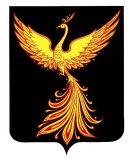 АДМИНИСТРАЦИЯПАЛЕХСКОГО МУНИЦИПАЛЬНОГО РАЙОНА АДМИНИСТРАЦИЯПАЛЕХСКОГО МУНИЦИПАЛЬНОГО РАЙОНА АДМИНИСТРАЦИЯПАЛЕХСКОГО МУНИЦИПАЛЬНОГО РАЙОНА АДМИНИСТРАЦИЯПАЛЕХСКОГО МУНИЦИПАЛЬНОГО РАЙОНА ПОСТАНОВЛЕНИЕПОСТАНОВЛЕНИЕПОСТАНОВЛЕНИЕПОСТАНОВЛЕНИЕВ соответствии с решением Совета Палехского муниципального района от 24.12.2020 № 85 «О бюджете Палехского муниципального района на 2021 год и на плановый период 2022 и 2023 годов» администрация Палехского      муниципального района  п о с т а н о в л я е т:1. Внести в постановление администрации Палехского муниципального района от 14.11.2013 № 739-п «Об утверждении муниципальной программы Палехского муниципального района «Развитие образования Палехского муниципального района» изменения, изложив приложение к постановлению в новой редакции (приложение).2.  Контроль за исполнением настоящего постановления возложить на заместителя главы администрации Палехского муниципального района           Е.В. Жилякову. 3. Настоящее постановление подлежит опубликованию в информационном бюллетене органов местного самоуправления Палехского муниципального района.В соответствии с решением Совета Палехского муниципального района от 24.12.2020 № 85 «О бюджете Палехского муниципального района на 2021 год и на плановый период 2022 и 2023 годов» администрация Палехского      муниципального района  п о с т а н о в л я е т:1. Внести в постановление администрации Палехского муниципального района от 14.11.2013 № 739-п «Об утверждении муниципальной программы Палехского муниципального района «Развитие образования Палехского муниципального района» изменения, изложив приложение к постановлению в новой редакции (приложение).2.  Контроль за исполнением настоящего постановления возложить на заместителя главы администрации Палехского муниципального района           Е.В. Жилякову. 3. Настоящее постановление подлежит опубликованию в информационном бюллетене органов местного самоуправления Палехского муниципального района.В соответствии с решением Совета Палехского муниципального района от 24.12.2020 № 85 «О бюджете Палехского муниципального района на 2021 год и на плановый период 2022 и 2023 годов» администрация Палехского      муниципального района  п о с т а н о в л я е т:1. Внести в постановление администрации Палехского муниципального района от 14.11.2013 № 739-п «Об утверждении муниципальной программы Палехского муниципального района «Развитие образования Палехского муниципального района» изменения, изложив приложение к постановлению в новой редакции (приложение).2.  Контроль за исполнением настоящего постановления возложить на заместителя главы администрации Палехского муниципального района           Е.В. Жилякову. 3. Настоящее постановление подлежит опубликованию в информационном бюллетене органов местного самоуправления Палехского муниципального района.В соответствии с решением Совета Палехского муниципального района от 24.12.2020 № 85 «О бюджете Палехского муниципального района на 2021 год и на плановый период 2022 и 2023 годов» администрация Палехского      муниципального района  п о с т а н о в л я е т:1. Внести в постановление администрации Палехского муниципального района от 14.11.2013 № 739-п «Об утверждении муниципальной программы Палехского муниципального района «Развитие образования Палехского муниципального района» изменения, изложив приложение к постановлению в новой редакции (приложение).2.  Контроль за исполнением настоящего постановления возложить на заместителя главы администрации Палехского муниципального района           Е.В. Жилякову. 3. Настоящее постановление подлежит опубликованию в информационном бюллетене органов местного самоуправления Палехского муниципального района.В соответствии с решением Совета Палехского муниципального района от 24.12.2020 № 85 «О бюджете Палехского муниципального района на 2021 год и на плановый период 2022 и 2023 годов» администрация Палехского      муниципального района  п о с т а н о в л я е т:1. Внести в постановление администрации Палехского муниципального района от 14.11.2013 № 739-п «Об утверждении муниципальной программы Палехского муниципального района «Развитие образования Палехского муниципального района» изменения, изложив приложение к постановлению в новой редакции (приложение).2.  Контроль за исполнением настоящего постановления возложить на заместителя главы администрации Палехского муниципального района           Е.В. Жилякову. 3. Настоящее постановление подлежит опубликованию в информационном бюллетене органов местного самоуправления Палехского муниципального района.Глава Палехского муниципального районаИ.В. СтаркинНаименование программыРазвитие образования Палехского муниципального районаСрок реализации программы2017 - 2023 годыПеречень подпрограмм1. Развитие общего образования.2. Реализация дополнительных общеобразовательных программ.3. Организация отдыха и оздоровления детей.4. Муниципальная поддержка молодых педагогов образовательных организаций Палехского муниципального района.5. Создание безопасных условий обучения в муниципальных образовательных организациях.6. Обеспечение деятельности муниципальных учреждений.7. Выявление и поддержка одарённых детей.8. Сохранение и укрепление здоровья участников образовательного процесса.9. Организация районных мероприятий в сфере образования.Администратор программыАдминистрация Палехского муниципального районаОтветственные исполнители Отдел образования администрации Палехского муниципального района,отдел культуры, спорта и молодёжной политики администрации Палехского муниципального района ИсполнителиОбразовательные организации Палехского муниципального района, муниципальное казенное учреждение «Централизованная бухгалтерия образовательных учреждений Палехского муниципального района»Цели программы1. Обеспечение соответствия качества образования меняющимся запросам населения и перспективным задачам развития общества и экономики.2. Повышение качества образовательных услуг и обеспечение возможности для всего населения Палехского муниципального района получить доступное образование, обеспечивающее потребности экономики региона.Целевые индикаторы (показатели) программы1. Удельный вес численности населения в возрасте 5 - 18 лет, охваченного образованием, в общей численности населения в возрасте 5 - 18 лет2. Удельный вес численности обучающихся государственных (муниципальных) общеобразовательных организаций, которым предоставлена возможность обучаться в соответствии с основными современными требованиями, в общей численности обучающихсяОбъём ресурсного обеспечения программыОбщий объём бюджетных ассигнований:2017 год – 103091798,18 руб.2018 год – 113758482,30 руб. 2019 год – 122616175,99 руб.2020 год – 120346400,58 руб.2021 год – 122247717,90 руб.2022 год – 59958897,30 руб.2023 год – 54591277,30 руб.- областной бюджет:2017 год – 53598624,60 руб.2018 год – 63190617,26 руб.2019 год – 68488543,84 руб.2020 год – 69821692,51 руб.2021 год – 71361166,20 руб.2022 год – 15640502,60 руб.2023 год – 15640502,60 руб.- федеральный бюджет:2017 год – 0,00 руб. 2018 год – 0,00 руб.2019 год – 1991460,00 руб.2020 год – 3682418,73 руб.2021 год – 3984120,00 руб.2022 год – 3984120,00 руб.2023 год – 0,00 руб.- бюджет Палехского муниципального района:2017 год – 49493173,58 руб.2018 год – 50567865,04 руб. 2019 год – 52136172,15 руб.2020 год – 46842289,34 руб.2021 год -  46902431,70 руб.2022 год – 40334274,70 руб.2023 год -  38950774,70 руб. Ожидаемые результаты реализации программыК концу 2023 года все дети в возрасте от 1 до 7 лет будут иметь возможность получить дошкольное образование в муниципальных или частных образовательных организациях. Значительно возрастет качество дошкольного образования, произойдет переход на предоставление дошкольного образования в соответствии с федеральным государственным образовательным стандартом.К 2022 году в большинстве школ будет обеспечен удовлетворительный уровень базовой инфраструктуры в соответствии с федеральными государственными образовательными стандартами, которая включает основные виды благоустройства, свободный высокоскоростной доступ к современным образовательным ресурсам и сервисам сети Интернет, спортивные сооружения. Каждый ребенок с ограниченными возможностями здоровья сможет получать качественное общее образование и поддержку в профессиональной ориентации.Повысится качество общего образования в образовательных организациях и удовлетворенность населения качеством образовательных услуг. Гражданам будет доступна полная и объективная информация об образовательных организациях всех уровней, содержании и качестве их программ (услуг), эффективная обратная связь с органами, осуществляющими управление в сфере образования.Средняя заработная плата педагогических работников общеобразовательных организаций составит не менее 100 процентов от средней заработной платы по экономике области, а педагогических работников дошкольных образовательных организаций – не менее 100 процентов к средней заработной плате в общем образовании региона. Повысится привлекательность педагогической профессии и уровень квалификации преподавательских кадров.Существенно обновится педагогический корпус общего образования. Молодые педагоги будут получать финансовую поддержку (ежемесячные и единовременные выплаты, грантовая поддержка). Их заработная плата будет конкурентоспособна на региональном рынке труда.Возрастет охват детей дополнительным образованием, с каждым годом все большее число детей будет принимать участие в различных олимпиадах и конкурсах. Продолжится работа по выявлению и поддержке одаренных детей, развитию их талантов и способностей. №Наименование показателяЕд. изм.2014201520161Численность детей, обучающихся по программам дошкольного образования в образовательных организациях Палехского муниципального района (на начало учебного года)чел.4113453202Охват детей в возрасте 1-7 лет, нуждающихся в дошкольном образовании (на начало учебного года)%1001001004Отношение среднемесячной заработной платы педагогических работников государственных (муниципальных) дошкольных образовательных организаций к средней заработной плате в общем образовании в Ивановской области%100100100№Наименование показателяЕд. изм.201420152016 1Численность учащихся по основным общеобразовательным программам в общеобразовательных организацияхтыс. чел.0,8990,9080,872Доля учащихся, обучающихся в соответствии с новыми федеральными государственными образовательными стандартами%53,864,676,1№Наименование показателяНаименование показателяЕд. изм.Ед. изм.201420152016 1Количество объединений организаций дополнительного образования детейКоличество объединений организаций дополнительного образования детейшт.шт.1111122Численность детей, занимающихся в организациях дополнительного образования детейчел.чел.6346348198273Доля детей, охваченных дополнительными образовательными программамив организациях дополнительного образования %%71,071,091,091,0№ п/пНаименование целевого индикатора (показателя)Ед. изм.Значения целевых индикаторов (показателей)Значения целевых индикаторов (показателей)Значения целевых индикаторов (показателей)Значения целевых индикаторов (показателей)Значения целевых индикаторов (показателей)Значения целевых индикаторов (показателей)Значения целевых индикаторов (показателей)№ п/пНаименование целевого индикатора (показателя)Ед. изм.2017 год2018 год2019 год2020 год2021год2022 год2023 год1Удельный вес численности населения в возрасте 5 - 18 лет, охваченного образованием, в общей численности населения в возрасте 5 - 18 лет%1001001001001001001002Удельный вес численности обучающихся государственных (муниципальных) общеобразовательных организаций, которым предоставлена возможность обучаться в соответствии с основными современными требованиями, в общей численности обучающихся%100100100100100100100№ п/пНаименование подпрограммы/Источник ресурсного обеспечения2017201820192020202120222023Программа, всегоПрограмма, всего103091798,18113758482,30122616175,99120346400,58122247717,9059958897,3054591277,30бюджетные ассигнованиябюджетные ассигнования103091798,18113758482,30122616175,99120346400,58122247717,9059958897,3054591277,30- областной бюджет- областной бюджет53598624,6063190617,2668488543,8469821692,5171361166,2015640502,6015640502,60- федеральный бюджет- федеральный бюджет0,000,001991460,003682418,733984120,003984120,000,00- бюджет Палехского муниципального района- бюджет Палехского муниципального района49493173,5850567865,0452136172,1546842289,3446902431,7040334274,7038950774,701.Развитие общего образования87398353,1296803369,27104926514,46100519843,03103157567,0543756996,3038288776,301.бюджетные ассигнования87398353,1296803369,27104926514,46100519843,03103157567,0543756996,3038288776,301.- областной бюджет53105825,6162149995,7366741924,1866381936,8568606328,3515335582,6015335582,601.-федеральный бюджет0,000,001991460,002433928,103984120,003984120,000,001.- бюджет Палехского муниципального района 34292527,5134653373,5436193130,2831703978,0830567118,7024437293,7022953193,702.Реализация дополнительных общеобразовательных программ9103893,999844195,5310597241,7211403112,6111559349,859167906,009167906,002.бюджетные ассигнования9103893,999844195,5310597241,7211403112,6111559349,859167906,009167906,002.- областной бюджет215598,99763421,531469419,662936120,222449917,850,000,002.-федеральный бюджет0,000,000,000,000,000,000,002.- бюджет Палехского муниципального района 8888295,009080774,009127822,068466992,399109432,009167906,009167906,003.Организация отдыха и оздоровления детей560200,00560200,00560200,00357349,00599239,00599239,00599239,003.бюджетные ассигнования560200,00560200,00560200,00357349,00599239,00599239,00599239,003.- областной бюджет277200,00277200,00277200,00188577,36304920,00304920,00304920,003.-федеральный бюджет0,000,000,000,000,000,000,003.- бюджет Палехского муниципального района 283000,00283000,00283000,00168771,64294319,00294319,00294319,004.Муниципальная поддержка молодых педагогов образовательных организаций Палехского муниципального района10416,003060,0015624,0015624,0031248,0031248,0031248,004.бюджетные ассигнования10416,003060,0015624,0015624,0031248,0031248,0031248,004.- областной бюджет0,000,000,000,000,000,000,004.-федеральный бюджет0,000,000,000,000,000,000,004.- бюджет Палехского муниципального района 10416,003060,0015624,0015624,0031248,0031248,0031248,005.Создание безопасных условий обучения в муниципальных образовательных организациях517671,27830350,00500000,00488290,02500600,00500600,00501200,005.бюджетные ассигнования517671,27830350,00500000,00488290,02500600,00500600,00501200,005.- областной бюджет0,000,000,000,000,000,000,005.-федеральный бюджет0,000,000,000,000,000,000,005.- бюджет Палехского муниципального района 517671,27830350,00500000,00488290,02500600,00500600,00501200,006.Обеспечение деятельности муниципальных учреждений4692450,004970342,005096595,815329860,225485306,004988500,005088500,006.бюджетные ассигнования4692450,004970342,005096595,815329860,225485306,004988500,005088500,006.- областной бюджет0,000,000,000,000,000,000,006.-федеральный бюджет0,000,000,000,000,000,000,006.- бюджет Палехского муниципального района 4692450,004970342,005096595,815329860,225485306,004988500,005088500,007.Выявление и поддержка одарённых детей129267,70123367,00150000,0084000,00144000,00144000,00144000,007.бюджетные ассигнования129267,70123367,00150000,0084000,00144000,00144000,00144000,007.- областной бюджет0,000,000,000,000,000,000,007.-федеральный бюджет0,000,000,000,000,000,000,007.- бюджет Палехского муниципального района 129267,70123367,00150000,0084000,00144000,00144000,00144000,008.Сохранение и укрепление здоровья участников образовательного процесса625 000,00592175,00700000,002136956,71700408,00700408,00700408,008.бюджетные ассигнования625000,00592175,00700000,002136956,71700408,00700408,00700408,008.- областной бюджет0,000,000,00315058,080,000,000,008.-федеральный бюджет0,000,000,001248490,630,000,000,008.- бюджет Палехского муниципального района 625000,00592175,00700000,00573408,00700408,00700408,00700408,009.Организация районных мероприятий в сфере образования54546,1031423,5070000,0011364,9970000,0070000,0070000,009.бюджетные ассигнования54546,1031423,5070000,0011364,9970000,0070000,0070000,009.- областной бюджет0,000,000,000,000,000,000,009.-федеральный бюджет0,000,000,000,000,000,000,009.- бюджет Палехского муниципального района 54546,1031423,5070000,0011364,9970000,0070000,0070000,00Наименование подпрограммыРазвитие общего образованияСрок реализации подпрограммы2017 - 2023 годыОтветственный исполнительОтдел образования администрации Палехского муниципального районаИсполнители мероприятий подпрограммыОбразовательные организации Палехского муниципального района, муниципальное казенное учреждение «Централизованная бухгалтерия образовательных учреждений Палехского муниципального района»Цели подпрограммы1. Отсутствие очередности на зачисление детей в дошкольные образовательные организации Палехского муниципального района.2. Обеспечение высокого качества услуг дошкольного образования Палехского муниципального района.3. Обеспечение равного доступа жителей Палехского муниципального района к качественному образованию.4. Обеспечение достижения учащимися Палехского муниципального района новых образовательных результатов.5. Укрепление здоровья учащихся, создание безопасных условий для проведения образовательного процесса в общеобразовательных организациях Палехского муниципального района.6. Внедрение в систему образования Палехского муниципального района современных технологий управления.Задачи подпрограммы1. Организация предоставления общедоступного и бесплатного дошкольного, начального общего, основного общего, среднего общего образования по основным общеобразовательным программам в муниципальных образовательных организациях2. Создание условий для осуществления присмотра и ухода за детьми, содержания детей в муниципальных образовательных организацияхОбъёмы ресурсного обеспечения подпрограммыОбщий объём бюджетных ассигнований:2017 год -  87398353,12 руб.2018 год – 96803369,27 руб.  2019 год – 104926514,46 руб.2020 год – 100519843,03 руб.2021 год – 103157567,05 руб.2022 год – 43756996,30 руб.2023 год – 38288776,30 руб.- областной бюджет:2017 год -  53105825,61 руб.2018 год – 62149995,73 руб.  2019 год – 66741924,18 руб.2020 год – 66381936,85 руб.2021 год – 68606328,35 руб.2022 год – 15335582,60 руб.2023 год – 15335582,60 руб.- федеральный бюджет:2017 год – 0,00 руб. 2018 год – 0,00 руб.2019 год – 1991460,00 руб.2020 год – 2433928,10 руб.2021 год – 3984120,00 руб.2022 год – 3984120,00 руб.2023 год – 0,00 руб.- бюджет Палехского муниципального района:2017 год -  34292527,51 руб.2018 год –34653373,54 руб.  2019 год – 36193130,28 руб.2020 год – 31703978,08 руб.2021 год – 30567118,70 руб.2022 год – 24437293,70 руб.2023 год – 22953193,70 руб.Ожидаемые результаты реализации подпрограммы     К концу 2023 года 100 % детей в возрасте от 3 до 7 лет будут иметь возможность получать дошкольное образование в муниципальных или частных образовательных организациях.К 2023 году 100% воспитанников дошкольных образовательных организаций будут обучаться по образовательным программам дошкольного образования, соответствующим требованиям федерального государственного образовательного стандарта.За счет обеспечения конкурентоспособного уровня заработных плат и внедрения инструмента эффективного контракта заметно возрастет качество дошкольного образования, удовлетворенность населения качеством образования.Будет поступательно увеличиваться доля педагогических работников организаций дошкольного образования, регулярно повышающих квалификацию и (или) прошедших профессиональную переподготовку, с достижением 97%-го охвата к концу 2023 года.К 2023 году в большинстве общеобразовательных организаций (далее – школ) будет обеспечен удовлетворительный уровень базовой инфраструктуры в соответствии с федеральными государственными образовательными стандартами;Сократится разрыв в качестве предоставляемого образования между общеобразовательными организациями Палехского муниципального района.Произойдет обновление педагогического корпуса общеобразовательных организаций Палехского муниципального района (доля учителей в возрасте до 30 лет увеличится за период реализации подпрограммы почти в 1,5 раза);Средняя заработная плата педагогических работников общеобразовательных организаций составит не менее 100 процентов от средней заработной платы в регионе. Доля педагогических работников муниципальных общеобразовательных организаций, получивших ежемесячное денежное вознаграждение за классное руководство в общей численности педагогических работников такой категории составит 100 процентов.  Повысится привлекательность профессии учителя и уровень квалификации преподавательских кадров.Будут созданы условия для сохранения и улучшения здоровья учащихся общеобразовательных организаций Палехского муниципального района (2017-2023 гг.). Все педагоги образовательных организаций Палехского муниципального района будут использовать информационно-коммуникационные технологии в образовательном процессе.Продолжится распространение успешных моделей образования среди образовательных организаций Палехского муниципального района.№ п/пНаименование целевого индикатора (показателя)Ед. измеренияЗначения целевых индикаторов (показателей)Значения целевых индикаторов (показателей)Значения целевых индикаторов (показателей)Значения целевых индикаторов (показателей)Значения целевых индикаторов (показателей)Значения целевых индикаторов (показателей)Значения целевых индикаторов (показателей)№ п/пНаименование целевого индикатора (показателя)Ед. измерения20172018201920202021202220231.Основное мероприятие «Развитие дошкольного образования»1.1.Мероприятие «Обеспечение дошкольного образования детей. Присмотр и уход за детьми. (Расходы на выплату персоналу в целях обеспечения выполнения функций государственными (муниципальными) органами, казенными учреждениями, органами управления государственными внебюджетными фондами)»1.1.1.Охват дошкольным образованием%808080808080801.2.Мероприятие «Обеспечение дошкольного образования детей. Присмотр и уход за детьми (Закупка товаров, работ и услуг для обеспечения государственных (муниципальных) нужд)»1.2.1.Удельный вес численности педагогических работников дошкольных образовательных организаций, прошедших повышение квалификации и (или) профессиональную переподготовку, в общей численности педагогических работников дошкольных образовательных организаций%9786,889,592,192,192,192,11.3.Мероприятие «Обеспечение дошкольного образования детей. Присмотр и уход за детьми. (Социальное обеспечение и иные выплаты населению)»1.3.1.Доля детей в дошкольных образовательных организациях, родителям которых оказано социальное обеспечение и иные выплаты, от потребности%1001001001001001001001.4.Мероприятие «Обеспечение дошкольного образования детей. Присмотр и уход за детьми (Капитальные вложения в объекты государственной (муниципальной) собственности)»1.4.1Доля учащихся, обучающихся в дошкольных образовательных учреждениях, отвечающих современным требованиям к условиям организации образовательного процесса на 80-100%%1001001001001001001001.5.Мероприятие «Обеспечение дошкольного образования детей. Присмотр и уход за детьми (Иные бюджетные ассигнования)»1.5.1.Доля учреждений дошкольного образования, у которых учебно-материальная база соответствует требованиям федерального государственного образовательного стандарта%1001001001001001001001.6.Мероприятие «Осуществление переданных органами местного самоуправления государственных полномочий Ивановской области по присмотру и уходу за детьми-сиротами и детьми, оставшимися без попечения родителей, детьми-инвалидами в муниципальных дошкольных образовательных организациях и детьми, нуждающимися в длительном лечении, в муниципальных дошкольных образовательных организациях, осуществляющих оздоровление (Закупка товаров, работ и услуг для обеспечения государственных (муниципальных) нужд)»1.6.1.Доля детей-сирот и детей, оставшихся без попечения родителей, детей-инвалидов, для которых созданы условия в дошкольных муниципальных образовательных организациях%1001001001001001001001.7.Мероприятие «Осуществление переданных органам местного самоуправления государственных полномочий Ивановской области по выплате компенсации части родительской платы за присмотр и уход за детьми в образовательных организациях, реализующих образовательную программу дошкольного образования (Социальное обеспечение и иные выплаты населению)»1.7.1.Доля произведённых выплат компенсации части родительской платы за присмотр и уход за детьми в образовательных организациях, реализующих образовательную программу дошкольного образования%1001001001001001001001.8.Мероприятие «Финансовое обеспечение государственных гарантий реализации прав на получение общедоступного и бесплатного дошкольного образования в муниципальных дошкольных образовательных организациях и возмещение затрат на финансовое обеспечение получения дошкольного образования в частных дошкольных образовательных организациях, включая расходы на оплату труда, приобретение учебников и учебных пособий, средств обучения, игр и игрушек (за исключением расходов на содержание зданий и оплату коммунальных услуг) (Расходы на выплаты персоналу в целях обеспечения выполнения функций государственными (муниципальными) органами, казенными учреждениями, органами управления государственными внебюджетными фондами)»1.8.1.Отношение среднемесячной заработной платы педагогических работников дошкольных образовательных организаций к среднемесячной заработной плате в общем образовании в Ивановской области%1001001001001001001001.9.Мероприятие «Финансовое обеспечение государственных гарантий реализации прав на получение общедоступного и бесплатного дошкольного образования в муниципальных дошкольных образовательных организациях и возмещение затрат на финансовое обеспечение получения дошкольного образования в частных дошкольных образовательных организациях, включая расходы на оплату труда, приобретение учебников и учебных пособий, средства обучения, игр и игрушек (за исключением расходов на содержание зданий и оплату коммунальных услуг) (Закупка товаров, работ и услуг для обеспечения государственных (муниципальных) нужд)»1.9.1.Удельный вес обучающихся дошкольных образовательных организаций, обучающихся по образовательным программам дошкольного образования, соответствующим требованиям федерального государственного образовательного стандарта дошкольного образования, в общей численности обучающихся дошкольных образовательных организаций%1001001001001001001002.Основное мероприятие «Реализация программ начального общего, основного общего и среднего общего образования детей»2.1.Мероприятие «Обеспечение начального общего, основного общего и среднего общего образования детей (Расходы на выплату персоналу в целях обеспечения выполнения функций государственными (муниципальными) органами, казенными учреждениями, органами управления государственными внебюджетными фондами)»2.1.1.Охват несовершеннолетних начальным общим, основным общим или средним общим образованием детей%1001001001001001001002.2.Мероприятие «Обеспечение начального общего, основного общего и среднего общего образования детей (Закупка товаров, работ и услуг для обеспечения государственных (муниципальных) нужд)»2.2.1.Доля общеобразовательных учреждений, у которых учебно-материальная база соответствует требованиям федеральных государственных образовательных стандартов%1001001001001001001002.3.Мероприятие «Обеспечение начального общего, основного общего и среднего общего образования детей (Капитальные вложения в объекты государственной (муниципальной) собственности)»2.3.1.Доля учащихся, обучающихся в школах, отвечающих современным требованиям к условиям организации образовательного процесса на 80-100%%1001001001001001001002.4.Мероприятие «Обеспечение начального общего, основного общего и среднего общего образования детей (Социальное обеспечение и иные выплаты населению)»2.4.1.Доля детей в школах, родителям которых оказано социальное обеспечение и иные выплаты, от потребности%1001001001001001001002.5.Мероприятие «Обеспечение начального общего, основного общего и среднего общего образования детей (Иные бюджетные ассигнования)»2.5.1.Удельный вес численности учителей в возрасте до 30 лет в общей численности учителей общеобразовательных организаций%182020202020202.6.Мероприятие «Осуществление переданных органам местного самоуправления государственных полномочий Ивановской области по присмотру и уходу за детьми-сиротами и детьми, оставшимися без попечения родителей, детьми-инвалидами в дошкольных группах в муниципальных общеобразовательных организациях (Закупка товаров, работ и услуг для обеспечения государственных (муниципальных) нужд)»2.6.1.Доля детей-сирот и детей, оставшихся без попечения родителей, детей-инвалидов, для которых созданы условия в дошкольных группах в муниципальных общеобразовательных организациях%1001001001001001001002.7.Мероприятие «Финансовое обеспечение государственных гарантий реализации прав на получение общедоступного и бесплатного дошкольного, начального общего, основного общего, среднего общего образования в муниципальных общеобразовательных организациях, обеспечение дополнительного образования в общеобразовательных организациях, включая расходы на оплату труда, приобретение учебников и учебных пособий, средств обучения, игр и игрушек (за исключением расходов на содержание зданий и оплату коммунальных услуг) (Расходы на выплаты персоналу в целях обеспечения выполнения функций государственными (муниципальными) органами, казенными учреждениями, органами управления государственными внебюджетными фондами)»2.7.1.Отношение среднемесячной заработной платы педагогических работников общеобразовательных организаций к среднемесячной заработной плате в Ивановской области%1001001001001001001002.8.Мероприятие «Финансовое обеспечение государственных гарантий реализации прав на получение общедоступного и бесплатного дошкольного, начального общего, основного общего, среднего общего образования в муниципальных общеобразовательных организациях, обеспечение дополнительного образования в общеобразовательных организациях, включая расходы на оплату труда, приобретение учебников и учебных пособий, средств обучения, игр и игрушек (за исключением расходов на содержание зданий и оплату коммунальных услуг) (Закупка товаров, работ и услуг для обеспечения государственных (муниципальных) нужд)»2.8.1.Удельный вес численности педагогических работников общеобразовательных организаций, прошедших повышение квалификации и (или) профессиональную переподготовку, в общей численности педагогических работников общеобразовательных организаций%909090909090802.9.Мероприятие «Расходы на реализацию мероприятий по капитальному ремонту объектов общего образования (Закупка товаров, работ и услуг для обеспечения государственных (муниципальных) нужд)2.9.1.Количество учреждений общего образования, в которых проведён капитальный ремонтед.-1 (МКОУ Майдаковская СШ)-----2.10.Мероприятие «Укрепление материально-технической базы муниципальных образовательных организаций Ивановской области (капитальный ремонт спортивного зала, приобретение оборудования, инвентаря)»2.10.1.Количество образовательных организаций, в которых проведён капитальный ремонт спортивного зала, приобретено оборудование, инвентарьед.--1(МКОУ Палехская СШ)11112.11.Мероприятие «Ежемесячное денежное вознаграждение за классное руководство педагогическим работникам муниципальных образовательных организаций, реализующих образовательные программы начального общего, основного общего и среднего общего образования, в том числе адаптированные основные общеобразовательные программы»2.11.1.Доля педагогических работников  муниципальных общеобразовательных организаций, получивших ежемесячное денежное вознаграждение за классное руководство в общей численности педагогических работников такой категории%---100100100-2.12.Мероприятие «Осуществление дополнительных мероприятий по профилактике и противодействию распространения новой коронавирусной инфекции (COVID-2019) в муниципальных общеобразовательных организациях Ивановской области»2.12.1.Доля муниципальных общеобразовательных организаций, в которых осуществлены дополнительные мероприятия по профилактике и противодействию распространения новой коронавирусной инфекции (COVID-2019), к общему количеству муниципальных общеобразовательных организаций%---100---3.Основное мероприятие «Муниципальный проект «Успех каждого ребенка»3.1.Мероприятие «Создание в общеобразовательных организациях, расположенных в сельской местности, условий для занятий физической культурой и спортом (оснащению оборудованием открытых плоскостных спортивных сооружений)»3.1.1.Количество общеобразовательных организаций, расположенных в сельской местности, в которых открытые плоскостные спортивные сооружения оснащены спортивным инвентарем и оборудованиемед.--1(МКОУ Майдаковская СШ)11114.Основное мероприятие «Муниципальный проект «Современная школа»4.1.Мероприятие «Создание (обновление) материально-технической базы для реализации основных и дополнительных программ цифрового и гуманитарного профилей в общеобразовательных организациях, расположенных в сельской местности и малых городах»4.1.1.Создание (обновление) материально-технической базы для реализации основных и дополнительных программ цифрового и гуманитарного профилей в общеобразовательных организациях, расположенных в сельской местности и малых городахед.--1(МКОУ Майдаковская СШ)2(МКОУ Майдаковская СШ,МКОУ Палехская СШ)2225.Основное мероприятие «Муниципальный проект «Цифровая образовательная среда»5.1.Мероприятие «Внедрение целевой модели цифровой образовательной среды в общеобразовательных организациях и профессиональных образовательных организациях»5.1.1.Количество общеобразовательных организаций, в которых внедрена целевая модель цифровой образовательной средыед.-------№ п/пНаименование подпрограммы/Источник ресурсного обеспечения2017201820192020202120222023Подпрограмма, всегоПодпрограмма, всего87398353,1296803369,27104926514,46100519843,03103157567,0543756996,3038288776,30бюджетные ассигнованиябюджетные ассигнования87398353,1296803369,27104926514,46100519843,03103157567,0543756996,3038288776,30- областной бюджет- областной бюджет53105825,6162149995,7366741924,1866381936,8568606328,3515335582,6015335582,60- федеральный бюджет- федеральный бюджет0,000,001991460,002433928,103984120,003984120,000,00- бюджет Палехского муниципального района- бюджет Палехского муниципального района34292527,5134653373,5436193130,2831703978,0830567118,7024437293,7022953193,701.Основное мероприятие «Развитие дошкольного образования»21134664,1124817590,1626951755,0525521120,0727742759,7824112965,6024229646,601.бюджетные ассигнования21134664,1124817590,1626951755,0525521120,0727742759,7824112965,6024229646,601.- областной бюджет7966311,7413220649,6614009728,9714113383,8916026779,3515186062,6015186062,601.- федеральный бюджет0,000,000,000,000,000,000,001.- бюджет Палехского муниципального района13168352,3711596940,5012942026,0811407736,1811715980,438926903,009043584,001.1.Обеспечение дошкольного образования детей. Присмотр и уход за детьми. (Расходы на выплату персоналу в целях обеспечения выполнения функций государственными (муниципальными) органами, казенными учреждениями, органами управления государственными внебюджетными фондами)6538560,534457489,394417953,944518391,004818028,004166400,004166400,001.1.бюджетные ассигнования6538560,534457489,394417953,944518391,004818028,004166400,004166400,001.1.- областной бюджет0,000,000,000,000,000,000,001.1.- федеральный бюджет0,000,000,000,000,000,000,001.1.- бюджет Палехского муниципального района6538560,534457489,394417953,944518391,004818028,004166400,004166400,001.2.Обеспечение дошкольного образования детей. Присмотр и уход за детьми (Закупка товаров, работ и услуг для обеспечения государственных (муниципальных) нужд)6499688,846471439,037668117,376720041,526761252,434640503,004757184,001.2.бюджетные ассигнования6499688,846471439,037668117,376720041,526761252,434640503,004757184,001.2.- областной бюджет0,000,000,000,000,000,000,001.2.- федеральный бюджет0,000,000,000,000,000,000,001.2.- бюджет Палехского муниципального района6499688,846471439,037668117,376720041,526761252,434640503,004757184,001.3.Обеспечение дошкольного образования детей. Присмотр и уход за детьми. (Социальное обеспечение и иные выплаты населению)0,0017046,9128190,3624415,020,000,000,001.3.бюджетные ассигнования0,0017046,9128190,3624415,020,000,000,001.3.- областной бюджет0,000,000,000,000,000,000,001.3.- федеральный бюджет0,000,000,000,000,000,000,001.3.- бюджет Палехского муниципального района0,0017046,9128190,3624415,020,000,000,001.4.Обеспечение дошкольного образования детей. Присмотр и уход за детьми (Капитальные вложения в объекты государственной (муниципальной) собственности)0,00527866,17702625,410,000,000,000,001.4.бюджетные ассигнования0,00527866,17702625,410,000,000,000,001.4.- областной бюджет0,000,000,000,000,000,000,001.4.- федеральный бюджет0,000,000,000,000,000,000,001.4.- бюджет Палехского муниципального района0,00527866,17702625,410,000,000,000,001.5.Обеспечение дошкольного образования детей. Присмотр и уход за детьми (Иные бюджетные ассигнования)130103,00123099,00125139,00144888,64136700,00120000,00120000,001.5.бюджетные ассигнования130103,00123099,00125139,00144888,64136700,00120000,00120000,001.5.- областной бюджет0,000,000,000,000,000,000,001.5.- федеральный бюджет0,000,000,000,000,000,000,001.5.- бюджет Палехского муниципального района130103,00123099,00125139,00144888,64136700,00120000,00120000,001.6.Осуществление переданных органами местного самоуправления государственных полномочий Ивановской области по присмотру и уходу за детьми-сиротами и детьми, оставшимися без попечения родителей, детьми-инвалидами в муниципальных дошкольных образовательных организациях и детьми, нуждающимися в длительном лечении, в муниципальных дошкольных образовательных организациях, осуществляющих оздоровление (Закупка товаров, работ и услуг для обеспечения государственных (муниципальных) нужд)199530,00244746,0097752,00198728,0049682,00198728,00198728,001.6.бюджетные ассигнования199530,00244746,0097752,00198728,0049682,00198728,00198728,001.6.- областной бюджет199530,00244746,0097752,00198728,0049682,00198728,00198728,001.6.- федеральный бюджет0,000,000,000,000,000,000,001.6.- бюджет Палехского муниципального района0,000,000,000,000,000,000,001.7.Осуществление переданных органам местного самоуправления государственных полномочий Ивановской области по выплате компенсации части родительской платы за присмотр и уход за детьми в образовательных организациях, реализующих образовательную программу дошкольного образования (Социальное обеспечение и иные выплаты населению)703523,74621729,66546053,97442040,89662074,351089135,601089135,601.7.бюджетные ассигнования703523,74621729,66546053,97442040,89662074,351089135,601089135,601.7.- областной бюджет703523,74621729,66546053,97442040,89662074,351089135,601089135,601.7.- федеральный бюджет0,000,000,000,000,000,000,001.7.- бюджет Палехского муниципального района0,000,000,000,000,000,000,001.8.Финансовое обеспечение государственных гарантий реализации прав на получение общедоступного и бесплатного дошкольного образования в муниципальных дошкольных образовательных организациях и возмещение затрат на финансовое обеспечение получения дошкольного образования в частных дошкольных образовательных организациях, включая расходы на оплату труда, приобретение учебников и учебных пособий, средств обучения, игр и игрушек (за исключением расходов на содержание зданий и оплату коммунальных услуг) (Расходы на выплаты персоналу в целях обеспечения выполнения функций государственными (муниципальными) органами, казенными учреждениями, органами управления государственными внебюджетными фондами)7020028,0012311109,0013270191,0013382213,0015216379,0013855464,0013855464,001.8.бюджетные ассигнования7020028,0012311109,0013270191,0013382213,0015216379,0013855464,0013855464,001.8.- областной бюджет7020028,0012311109,0013270191,0013382213,0015216379,0013855464,0013855464,001.8.- федеральный бюджет0,000,000,000,000,000,000,001.8.- бюджет Палехского муниципального района0,000,000,000,000,000,000,001.9.Финансовое обеспечение государственных гарантий реализации прав на получение общедоступного и бесплатного дошкольного образования в муниципальных дошкольных образовательных организациях и возмещение затрат на финансовое обеспечение получения дошкольного образования в частных дошкольных образовательных организациях, включая расходы на оплату труда, приобретение учебников и учебных пособий, средства обучения, игр и игрушек (за исключением расходов на содержание зданий и оплату коммунальных услуг) (Закупка товаров, работ и услуг для обеспечения государственных (муниципальных) нужд)43230,0043065,0095732,0090402,0098644,0042735,0042735,001.9.бюджетные ассигнования43230,0043065,0095732,0090402,0098644,0042735,0042735,001.9.- областной бюджет43230,0043065,0095732,0090402,0098644,0042735,0042735,001.9.- федеральный бюджет0,000,000,000,000,000,000,001.9.- бюджет Палехского муниципального района0,000,000,000,000,000,000,002.Основное мероприятие «Реализация программ начального общего, основного общего и среднего общего образования детей»66263689,0171985779,1175983299,4173881551,4375414807,2719644030,7014059129,702.бюджетные ассигнования66263689,0171985779,1175983299,4173881551,4375414807,2719644030,7014059129,702.- областной бюджет45139513,8748929346,0752732195,2152257382,3752579549,00149520,00149520,002.- федеральный бюджет0,000,000,001328040,003984120,003984120,000,002.- бюджет Палехского муниципального района21124175,1423056433,0423251104,2020296129,0618851138,2715510390,7013909609,702.1.Обеспечение начального общего, основного общего и среднего общего образования детей (Расходы на выплату персоналу в целях обеспечения выполнения функций государственными (муниципальными) органами, казенными учреждениями, органами управления государственными внебюджетными фондами)536945,001653543,171618513,001454275,391304590,661562400,701562400,002.1.бюджетные ассигнования536945,001653543,171618513,001454275,391304590,661562400,701562400,002.1.- областной бюджет0,000,000,000,000,000,000,002.1.- федеральный бюджет0,000,000,000,000,000,000,002.1.- бюджет Палехского муниципального района536945,001653543,171618513,001454275,391304590,661562400,701562400,002.2.Обеспечение начального общего, основного общего и среднего общего образования детей (Закупка товаров, работ и услуг для обеспечения государственных (муниципальных) нужд)19825820,5020746370,5919986781,0217161118,3916965427,6113297990,0011697209,702.2.бюджетные ассигнования19825820,5020746370,5919986781,0217161118,3916965427,6113297990,0011697209,702.2.- областной бюджет0,000,000,000,000,000,000,002.2.- федеральный бюджет0,000,000,000,000,000,000,002.2.- бюджет Палехского муниципального района19825820,5020746370,5919986781,0217161118,3916965427,6113297990,0011697209,702.3.Обеспечение начального общего, основного общего и среднего общего образования детей (Капитальные вложения в объекты государственной (муниципальной) собственности)0,000,00665820,021092003,070,000,000,002.3.бюджетные ассигнования0,000,00665820,021092003,070,000,000,002.3.- областной бюджет0,000,000,000,000,000,000,002.3.- федеральный бюджет0,000,000,000,000,000,000,002.3.- бюджет Палехского муниципального района--665820,021092003,070,000,000,002.4.Обеспечение начального общего, основного общего и среднего общего образования детей (Социальное обеспечение и иные выплаты населению)29044,631579,880,000,000,000,000,002.4.бюджетные ассигнования29044,631579,880,000,000,000,000,002.4.- областной бюджет0,000,000,000,000,000,000,002.4.- федеральный бюджет0,000,000,000,000,000,000,002.4.- бюджет Палехского муниципального района29044,631579,880,000,000,000,000,002.5.Обеспечение начального общего, основного общего и среднего общего образования детей (Иные бюджетные ассигнования)732365,01654939,40725182,00585407,32581120,00650000,00650000,002.5.бюджетные ассигнования732365,01654939,40725182,00585407,32581120,00650000,00650000,002.5.- областной бюджет0,000,000,000,000,000,000,002.5.- федеральный бюджет0,000,000,000,000,000,000,002.5.- бюджет Палехского муниципального района732365,01654939,40725182,00585407,32581120,00650000,00650000,002.6.Осуществление переданных органам местного самоуправления государственных полномочий Ивановской области по присмотру и уходу за детьми-сиротами и детьми, оставшимися без попечения родителей, детьми-инвалидами в дошкольных группах в муниципальных общеобразовательных организациях (Закупка товаров, работ и услуг для обеспечения государственных (муниципальных) нужд)169030,00138856,00104142,00145380,0037380,00149520,00149520,002.6.бюджетные ассигнования169030,00138856,00104142,00145380,0037380,00149520,00149520,002.6.- областной бюджет169030,00138856,00104142,00145380,0037380,00149520,00149520,002.6.- федеральный бюджет0,000,000,000,000,000,000,002.6.- бюджет Палехского муниципального района0,000,000,000,000,000,000,002.7.Финансовое обеспечение государственных гарантий реализации прав на получение общедоступного и бесплатного дошкольного, начального общего, основного общего, среднего общего образования в муниципальных общеобразовательных организациях, обеспечение дополнительного образования в общеобразовательных организациях, включая расходы на оплату труда, приобретение учебников и учебных пособий, средств обучения, игр и игрушек (за исключением расходов на содержание зданий и оплату коммунальных услуг) (Расходы на выплаты персоналу в целях обеспечения выполнения функций государственными (муниципальными) органами, казенными учреждениями, органами управления государственными внебюджетными фондами)44779517,8747700230,0748878296,3150891011,4051770836,000,000,002.7.бюджетные ассигнования44779517,8747700230,0748878296,3150891011,4051770836,000,000,002.7.- областной бюджет44779517,8747700230,0748878296,3150891011,4051770836,000,000,002.7.- федеральный бюджет0,000,000,000,000,000,000,002.7.- бюджет Палехского муниципального района0,000,000,000,000,000,000,002.8.Финансовое обеспечение государственных гарантий реализации прав на получение общедоступного и бесплатного дошкольного, начального общего, основного общего, среднего общего образования в муниципальных общеобразовательных организациях, обеспечение дополнительного образования в общеобразовательных организациях, включая расходы на оплату труда, приобретение учебников и учебных пособий, средств обучения, игр и игрушек (за исключением расходов на содержание зданий и оплату коммунальных услуг) (Закупка товаров, работ и услуг для обеспечения государственных (муниципальных) нужд)190966,00719410,00899862,00891827,34771333,000,000,002.8.бюджетные ассигнования190966,00719410,00899862,00891827,34771333,000,000,002.8.- областной бюджет190966,00719410,00899862,00891827,34771333,000,000,002.8.- федеральный бюджет0,000,000,000,000,000,000,002.8.- бюджет Палехского муниципального района0,000,000,000,000,000,000,002.9.Расходы на реализацию мероприятий по капитальному ремонту объектов общего образования (Закупка товаров, работ и услуг для обеспечения государственных (муниципальных) нужд)-370850,00-----2.9.бюджетные ассигнования-370850,00-----2.9.- областной бюджет-370850,00-----2.9.- федеральный бюджет-0,00-----2.9.- бюджет Палехского муниципального района-0,00-----2.10.Укрепление материально-технической базы муниципальных образовательных организаций Ивановской области (капитальный ремонт спортивного зала, приобретение оборудования, инвентаря)--2842105,27----2.10.бюджетные ассигнования--2842105,27----2.10.- областной бюджет--2700000,00----2.10.- федеральный бюджет-------2.10.- бюджет Палехского муниципального района--142105,27----2.11.Ежемесячное денежное вознаграждение за классное руководство педагогическим работникам муниципальных образовательных организаций, реализующих образовательные программы начального общего, основного общего и среднего общего образования, в том числе адаптированные основные общеобразовательные программы---1 328040,003 984120,003 984120,000,002.11.бюджетные ассигнования---1 328040,003 984120,003 984120,000,002.11.- областной бюджет-------2.11.- федеральный бюджет---1 328040,003 984120,003 984120,000,002.11.- бюджет Палехского муниципального района-------2.12.Осуществление дополнительных мероприятий по профилактике и противодействию распространения новой коронавирусной инфекции (COVID-2019) в муниципальных общеобразовательных организациях Ивановской области---332488,52---2.12.бюджетные ассигнования---332488,52---2.12.- областной бюджет---329163,63---2.12.- федеральный бюджет-------2.12.- бюджет Палехского муниципального района---3324,89---3.Основное мероприятие «Муниципальный проект «Успех каждого ребенка»--2254057,79----3.бюджетные ассигнования--2254057,79----3.- областной бюджет--149894,90----3.- федеральный бюджет--1991460,00----3.- бюджет Палехского муниципального района--112702,89----3.1.Создание в общеобразовательных организациях, расположенных в сельской местности, условий для занятий физической культурой и спортом (оснащению оборудованием открытых плоскостных спортивных сооружений)--2254057,79----3.1.бюджетные ассигнования--2254057,79----3.1.- областной бюджет--149894,90----3.1.- федеральный бюджет--1991460,00----3.1.- бюджет Палехского муниципального района--112702,89----4.Основное мероприятие «Муниципальный проект «Современная школа»---1117171,53---4.бюджетные ассигнования---1117171,53---4.- областной бюджет---11170,59---4.- федеральный бюджет---1105888,10---4.- бюджет Палехского муниципального района---112,84---4.1.Создание (обновление) материально-технической базы для реализации основных и дополнительных программ цифрового и гуманитарного профилей в общеобразовательных организациях, расположенных в сельской местности и малых городах---1117171,53---4.1.бюджетные ассигнования---1117171,53---4.1.- областной бюджет---11170,59---4.1.- федеральный бюджет---1105888,10---4.1.- бюджет Палехского муниципального района---112,84---5.Основное мероприятие «Муниципальный проект «Цифровая образовательная среда»-------5.бюджетные ассигнования-------5.- областной бюджет-------5.- федеральный бюджет-------5.- бюджет Палехского муниципального района-------5.1.Внедрение целевой модели цифровой образовательной среды в общеобразовательных организациях и профессиональных образовательных организациях-------5.1.бюджетные ассигнования-------5.1.- областной бюджет-------5.1.- федеральный бюджет-------5.1.- бюджет Палехского муниципального района-------Наименование подпрограммыРеализация дополнительных общеобразовательных  программСрок реализации подпрограммы2017 - 2023 годыОтветственный исполнительОтдел культуры, спорта и молодежной политики администрации Палехского муниципального районаОтдел образования администрации Палехского муниципального районаИсполнители мероприятий подпрограммы1. Муниципальное казенное образовательное учреждение дополнительного образования Детская школа искусств Палехского муниципального района2. Муниципальное казненное учреждение дополнительного образования Центр внешкольной работыЦели подпрограммы1. Расширение потенциала системы дополнительного образования Палехского муниципального района.2. Сохранение достигнутого объема и качества предоставления дополнительного образования в муниципальных учреждениях дополнительного  образования Палехского муниципального района.3. Обеспечение конкурентоспособности оплаты труда педагогических работников муниципальных образовательных учреждений дополнительного образования детей Палехского муниципального района.Задачи подпрограммы1. Оказание муниципальной услуги «Организация предоставления дополнительного образования»2. Повышение средней заработной платы педагогическим работникам муниципальных образовательных учреждений дополнительного образования  до средней заработной платы в Ивановской области в соответствии с указами Президента Российской ФедерацииОбъёмы ресурсного обеспечения подпрограммыОбщий объем бюджетных ассигнований: 2017 год – 9103893,99 руб.2018 год – 9844195,53 руб.2019 год – 10597241,72 руб.2020 год – 11403112,61 руб.2021 год – 11559349,85 руб.2022 год – 9167906,00 руб.2023 год – 9167906,00 руб.- областной бюджет:2017 год – 215598,99 руб.2018 год – 763421,53 руб.  2019 год – 1469419,66 руб.2020 год - 2936102,22 руб.2021 год – 2449917,85 руб.2022 год – 0,00 руб.2023 год – 0,00 руб.- федеральный бюджет:2017 год – 0,00 руб.2018 год – 0,00 руб.2019 год – 0,00 руб.2020 год - 0,00 руб.2021 год – 0,00 руб.2022 год – 0,00 руб.2023 год – 0,00 руб.- бюджет Палехского муниципального района:2017 год – 8888295,00 руб.2018 год – 9080774,00 руб.2019 год – 9127822,06 руб.2020 год – 8466992,39 руб.2021 год – 9109432,00 руб.2022 год – 9167906,00 руб.2023 год - 9167906,00 руб.Отдел культуры спорта и молодежной политики администрации Палехского муниципального районаОбщий объем бюджетных ассигнований: 2017 год – 4884690,00 руб.2018 год – 5093420,00 руб.2019 год – 5535542,00 руб.2020 год – 6464858,00 руб.2021 год – 6548554,00 руб.2022 год – 4770206,00 руб.2023 год – 4770206,00 руб.- областной бюджет:2017 год – 178342,00 руб.2018 год – 490575,00 руб.  2019 год – 958217,00 руб.2020 год - 1890207,00 руб.2021 год – 1676736,00 руб.2022 год – 0,00 руб.2023 год – 0,00 руб.- федеральный бюджет:2017 год – 0,00 руб.2018 год – 0,00 руб.2019 год – 0,00 руб.2020 год - 0,00 руб.2021 год – 0,00 руб.2022 год – 0,00 руб.2023 год – 0,00 руб.- бюджет Палехского муниципального района:2017 год – 4706348,00 руб.2018 год – 4602845,00 руб.2019 год – 4577325,00 руб.2020 год – 4574651,00 руб.2021 год – 4871818,00 руб.2022 год – 4770206,00 руб.2023 год - 4770206,00 руб.Отдел образования администрации Палехского муниципального районаОбщий объем бюджетных ассигнований: 2017 год – 4219203,99 руб.2018 год – 4750775,53 руб.2019 год – 5061699,72 руб.2020 год – 4938254,61 руб.2021 год – 5010795,85 руб.2022 год – 4397700,00 руб.2023 год – 4397700,00 руб.- областной бюджет:2017 год – 37256,99 руб.2018 год – 272846,53 руб.  2019 год – 511202,66 руб.2020 год - 1045913,22 руб.2021 год – 773181,85 руб.2022 год – 0,00 руб.2023 год – 0,00 руб.- федеральный бюджет:2017 год – 0,00 руб.2018 год – 0,00 руб.2019 год – 0,00 руб.2020 год - 0,00 руб.2021 год – 0,00 руб.2022 год – 0,00 руб.2023 год – 0,00 руб.- бюджет Палехского муниципального района:2017 год – 4181947,00 руб.2018 год – 4477929,00 руб.2019 год – 4550497,06 руб.2020 год – 3892341,39 руб.2021 год – 4237614,00 руб.2022 год – 4397700,00 руб.2023 год - 4397700,00 руб.Ожидаемые результаты реализации подпрограммыРеализация подпрограммы в 2017-2023 гг. позволит обеспечить бесперебойное функционирование муниципальных учреждений, предоставляющих дополнительное образование. Объемные показатели оказания муниципальной услуги должны остаться на достигнутом уровне.Качество предоставляемого дополнительного образования будет иметь тенденцию к постепенному повышению. Уровень заработной платы педагогических работников муниципальных учреждений дополнительного образования должен составить не менее 100 % от среднего уровня заработной платы учителей в Ивановской области.№ п/пНаименование целевого индикатора (показателя)Ед. измеренияЗначения целевых индикаторов (показателей)Значения целевых индикаторов (показателей)Значения целевых индикаторов (показателей)Значения целевых индикаторов (показателей)Значения целевых индикаторов (показателей)Значения целевых индикаторов (показателей)Значения целевых индикаторов (показателей)№ п/пНаименование целевого индикатора (показателя)Ед. измерения20172018201920202021202220231.Основное мероприятие «Дополнительное образование детей в сфере культуры и искусства»1.1.Мероприятие «Оказание дополнительного образования детей в сфере культуры и искусства (Расходы на выплату персоналу в целях обеспечения выполнения функций государственными (муниципальными) органами, казенными учреждениями, органами управления государственными внебюджетными фондами)»1.1.1.Среднегодовое число детей, обучающихся по дополнительным общеобразовательным предпрофессиональным программам в области искусствачел.1291261231221501501501.2.Мероприятие «Оказание дополнительного образования детей в сфере культуры и искусства (Закупка товаров, работ и услуг для обеспечения государственных (муниципальных) нужд)»1.2.1.Доля учреждений дополнительного образования, учебно-материальная база которых соответствует современным требованиям%1001001001001001001001.3.Мероприятие «Оказание дополнительного образования детей в сфере культуры и искусства (Иные бюджетные ассигнования)»1.3.1.Освоение иных бюджетных ассигнований на оказание дополнительного образования детей в сфере культуры и искусства%1001001001001001001001.4.Мероприятие «Софинансирование расходов, связанных с поэтапным доведением средней заработной платы педагогическим работникам муниципальных организаций дополнительного образования в сфере культуры и искусства до средней заработной платы учителей в Ивановской области (Расходы на выплаты персоналу в целях обеспечения выполнения функций государственными (муниципальными) органами, казенными учреждениями, органами управления государственными внебюджетными фондами)»1.4.1.Отношение среднемесячной заработной платы педагогических работников муниципальных образовательных учреждений дополнительного образования к среднемесячной заработной плате учителей в Ивановской области%951001001001001001001.5.Мероприятие «Расходы за счёт бюджета муниципального района, связанные с поэтапным доведением средней заработной платы педагогическим работникам муниципальных организаций дополнительного образования в сфере культуры и искусства до средней заработной платы учителей Ивановской области (Расходы на выплаты персоналу в целях обеспечения выполнения функций государственными (муниципальными) органами, казенными учреждениями, органами управления государственными внебюджетными фондами)»1.5.1.Отношение среднемесячной заработной платы педагогических работников муниципальных образовательных учреждений дополнительного образования к среднемесячной заработной плате учителей в Ивановской области%951001001001001001002.Основное мероприятие «Дополнительное образование детей в иных муниципальных образовательных организациях»2.1.Мероприятие «Организация дополнительного образования детей в иных муниципальных образовательных организациях (Расходы на выплаты персоналу в целях обеспечения выполнения функций государственными (муниципальными) органами, казенными учреждениями, органами управления государственными внебюджетными фондами)»2.1.1.Среднегодовое число детей, обучающихся по дополнительным общеобразовательным предпрофессиональным программам в сфере образованиячел.5005005005005005005002.2.Мероприятие «Организация дополнительного образования детей в иных муниципальных образовательных организациях (Закупка товаров, работ и услуг для обеспечения государственных (муниципальных) нужд)»2.2.1.Доля учреждений дополнительного образования, учебно-материальная база которых соответствует современным требованиям%1001001001001001001002.3.Мероприятие «Организация дополнительного образования детей в иных муниципальных образовательных организациях (иные бюджетные ассигнования)2.3.1.Освоение иных бюджетных ассигнований на оказание дополнительного образования детей в сфере образования%1001001001001001001002.4.Мероприятие «Повышение средней заработной платы отдельным категориям работников бюджетной сферы до средней заработной платы в Ивановской области в соответствии с указами Президента Российской Федерации (Расходы на выплату персоналу в целях обеспечения выполнения функций государственными (муниципальными) органами, казенными учреждениями, органами управления внебюджетными фондами)2.4.1.Отношение среднемесячной заработной платы педагогических работников муниципальных образовательных учреждений дополнительного образования к среднемесячной заработной плате учителей в Ивановской области%951001001001001001002.5.Мероприятие «Софинансирование расходов, связанных с поэтапным доведением средней заработной платы педагогическим работникам муниципальных организаций дополнительного образования детей в сфере образования до средней заработной платы учителей в Ивановской области (Расходы на выплаты персоналу в целях обеспечения выполнения функций государственными (муниципальными) органами, казенными учреждениями, органами управления государственными внебюджетными фондами)2.5.1.Отношение среднемесячной заработной платы педагогических работников муниципальных образовательных учреждений дополнительного образования к среднемесячной заработной плате учителей в Ивановской области%951001001001001001002.6.Мероприятие «Поэтапное доведение средней заработной платы педагогических работников иных организаций дополнительного образования детей до средней заработной платы учителей в Ивановской области»2.6.1.Отношение среднемесячной заработной платы педагогических работников муниципальных образовательных учреждений дополнительного образования к среднемесячной заработной плате учителей в Ивановской области%--100100100100100№ п/пНаименование мероприятия / 
Источник ресурсного обеспеченияИсполнитель2017201820192020202120222023Подпрограмма, всего:Подпрограмма, всего:Подпрограмма, всего:9103893,999844195,5310597241,7211403112,6111559349,859167906,009167906,00бюджетные ассигнования бюджетные ассигнования бюджетные ассигнования 9103893,999844195,5310597241,7211403112,6111559349,859167906,009167906,00- областной бюджет- областной бюджет- областной бюджет215598,99763421,531469419,662936120,222449917,850,000,00- федеральный бюджет- федеральный бюджет- федеральный бюджет0,000,000,000,000,000,000,00- бюджет Палехского муниципального района- бюджет Палехского муниципального района- бюджет Палехского муниципального района8888295,009080774,009127822,068466992,399109432,009167906,009167906,001.Основное мероприятие «Дополнительное образование детей в сфере культуры и искусства»Основное мероприятие «Дополнительное образование детей в сфере культуры и искусства»4884690,005093420,005535542,006464858,006548554,004770206,004770206,001.бюджетные ассигнования бюджетные ассигнования 4706348,005093420,005535542,006464858,006548554,004770206,004770206,001.- областной бюджет- областной бюджет178342,00490575,00958217,001890207,001676736,000,000,001.- федеральный бюджет- федеральный бюджет0,000,000,000,000,000,000,001.- бюджет Палехского муниципального района- бюджет Палехского муниципального района4706348,004602845,004577325,004574651,0048718184770206,004770206,001.1.Оказание дополнительного образования детей в сфере культуры и искусства (Расходы на выплату персоналу в целях обеспечения выполнения функций государственными (муниципальными) органами, казенными учреждениями, органами управления государственными внебюджетными фондами)Отдел культуры, спорта и молодежной политики администрации Палехского муниципального района3511348,843617524,003559162,003575743,003769576,003857826,003857826,001.1.бюджетные ассигнованияОтдел культуры, спорта и молодежной политики администрации Палехского муниципального района3511348,843617524,003559162,003575743,003769576,003857826,003857826,001.1.- областной бюджет Отдел культуры, спорта и молодежной политики администрации Палехского муниципального района0,000,000,000,000,000,000,001.1.- федеральный бюджетОтдел культуры, спорта и молодежной политики администрации Палехского муниципального района0,000,000,000,000,000,000,001.1.- бюджет Палехского муниципального района Отдел культуры, спорта и молодежной политики администрации Палехского муниципального района3511348,843617524,003559162,003575743,003769576,003857826,003857826,001.2.Оказание дополнительного образования детей в сфере культуры и искусства (Закупка товаров, работ и услуг для обеспечения государственных (муниципальных) нужд)Отдел культуры, спорта и молодежной политики администрации Палехского муниципального района1161651,93874842,00965970,00894923,001010992,00909380,00909380,001.2.бюджетные ассигнованияОтдел культуры, спорта и молодежной политики администрации Палехского муниципального района1161651,93874842,00965970,00894923,001010992,00909380,00909380,001.2.- областной бюджет Отдел культуры, спорта и молодежной политики администрации Палехского муниципального района0,000,000,000,000,000,000,001.2.- федеральный бюджетОтдел культуры, спорта и молодежной политики администрации Палехского муниципального района0,000,000,000,000,000,000,001.2.- бюджет Палехского муниципального района Отдел культуры, спорта и молодежной политики администрации Палехского муниципального района1161651,93874842,00965970,00894923,001010992,00909380,00909380,001.3.Оказание дополнительного образования детей в сфере культуры и искусства (Иные бюджетные ассигнования)Отдел культуры, спорта и молодежной политики администрации Палехского муниципального района5522,075115,001759,004500,003000,003000,003000,001.3.бюджетные ассигнованияОтдел культуры, спорта и молодежной политики администрации Палехского муниципального района5522,075115,001759,004500,003000,003000,003000,001.3.- областной бюджет Отдел культуры, спорта и молодежной политики администрации Палехского муниципального района0,000,000,000,000,000,000,001.3.- федеральный бюджетОтдел культуры, спорта и молодежной политики администрации Палехского муниципального района0,000,000,000,000,000,000,001.3.- бюджет Палехского муниципального района Отдел культуры, спорта и молодежной политики администрации Палехского муниципального района5522,075115,001759,004500,003000,003000,003000,001.4.Софинансирование расходов, связанных с поэтапным доведением средней заработной платы педагогическим работникам муниципальных организаций дополнительного образования в сфере культуры и искусства до средней заработной платы учителей в Ивановской области (Расходы на выплаты персоналу в целях обеспечения выполнения функций государственными (муниципальными) органами, казенными учреждениями, органами управления государственными внебюджетными фондами)Отдел культуры, спорта и молодежной политики администрации Палехского муниципального района178342,00490575,00958217,001890207,001676736,000,000,001.4.бюджетные ассигнованияОтдел культуры, спорта и молодежной политики администрации Палехского муниципального района178342,00490575,00958217,001890207,001676736,000,000,001.4.- областной бюджет Отдел культуры, спорта и молодежной политики администрации Палехского муниципального района178342,00490575,00958217,001890207,001676736,000,000,001.4.- федеральный бюджетОтдел культуры, спорта и молодежной политики администрации Палехского муниципального района0,000,000,000,000,000,000,001.4.- бюджет Палехского муниципального района Отдел культуры, спорта и молодежной политики администрации Палехского муниципального района0,000,000,000,000,000,000,001.5.Расходы за счёт бюджета муниципального района, связанные с поэтапным доведением средней заработной платы педагогическим работникам муниципальных организаций дополнительного образования в сфере культуры и искусства до средней заработной платы учителей Ивановской области (Расходы на выплаты персоналу в целях обеспечения выполнения функций государственными (муниципальными) органами, казенными учреждениями, органами управления государственными внебюджетными фондами)Отдел культуры, спорта и молодежной политики администрации Палехского муниципального района27825,16105364,0050434,0099485,0088250,000,000,001.5.бюджетные ассигнованияОтдел культуры, спорта и молодежной политики администрации Палехского муниципального района27825,16105364,0050434,0099485,0088250,000,000,001.5.- областной бюджет Отдел культуры, спорта и молодежной политики администрации Палехского муниципального района0,000,000,000,000,000,000,001.5.- федеральный бюджетОтдел культуры, спорта и молодежной политики администрации Палехского муниципального района0,000,000,000,000,000,000,001.5.- бюджет Палехского муниципального района Отдел культуры, спорта и молодежной политики администрации Палехского муниципального района27825,16105364,0050434,0099485,0088250,000,000,002.Основное мероприятие «Дополнительное образование детей в иных муниципальных образовательных организациях»Основное мероприятие «Дополнительное образование детей в иных муниципальных образовательных организациях»4219203,994750775,535061699,724938254,615010795,854397700,004397700,002.бюджетные ассигнованиябюджетные ассигнования4219203,994750775,535061699,724938254,615010795,854397700,004397700,002.- областной бюджет - областной бюджет 37256,99272846,53511202,661045913,22773181,850,000,002.- федеральный бюджет- федеральный бюджет0,000,000,000,000,000,000,002.- бюджет Палехского муниципального района - бюджет Палехского муниципального района 4181947,004477929,004550497,063892341,394237614,004397700,004397700,002.1.Организация дополнительного образования детей в иных муниципальных образовательных организациях (Расходы на выплаты персоналу в целях обеспечения выполнения функций государственными (муниципальными) органами, казенными учреждениями, органами управления государственными внебюджетными фондами)Отдел образования администрации Палехского муниципального района2658148,202868587,072853640,582197285,812757164,002962100,002962100,002.1.бюджетные ассигнованияОтдел образования администрации Палехского муниципального района2658148,202868587,072853640,582197285,812757164,002962100,002962100,002.1.- областной бюджет Отдел образования администрации Палехского муниципального района0,000,000,000,000,000,000,002.1.- федеральный бюджетОтдел образования администрации Палехского муниципального района0,000,000,000,000,000,000,002.1.- бюджет Палехского муниципального района Отдел образования администрации Палехского муниципального района2658148,202868587,072853640,582197285,812757164,002962100,002962100,002.2.Организация дополнительного образования детей в иных муниципальных образовательных организациях (Закупка товаров, работ и услуг для обеспечения государственных (муниципальных) нужд)Отдел образования администрации Палехского муниципального района1404434,001606028,001535174,061682352,181480450,001435600,001435600,002.2.бюджетные ассигнованияОтдел образования администрации Палехского муниципального района1404434,001606028,001535174,061682352,181480450,001435600,001435600,002.2.- областной бюджет Отдел образования администрации Палехского муниципального района0,000,000,000,000,000,000,002.2.- федеральный бюджетОтдел образования администрации Палехского муниципального района0,000,000,000,000,000,000,002.2.- бюджет Палехского муниципального района Отдел образования администрации Палехского муниципального района1404434,001606028,001535174,061682352,181480450,001435600,001435600,002.3.Организация дополнительного образования детей в иных муниципальных образовательных организациях (иные бюджетные ассигнования)Отдел образования администрации Палехского муниципального района14,000,00250,000,000,000,000,002.3.бюджетные ассигнованияОтдел образования администрации Палехского муниципального района14,000,00250,000,000,000,000,002.3.- областной бюджет Отдел образования администрации Палехского муниципального района0,000,000,000,000,000,000,002.3.- федеральный бюджетОтдел образования администрации Палехского муниципального района0,000,000,000,000,000,000,002.3.- бюджет Палехского муниципального района Отдел образования администрации Палехского муниципального района14,000,00250,000,000,000,000,002.4.Повышение средней заработной платы отдельным категориям работников учреждений бюджетной сферы до средней заработной платы в Ивановской области в соответствии с указами Президента Российской Федерации (Расходы на выплату персоналу в целях обеспечения выполнения функций государственными (муниципальными) органами, казенными учреждениями, органами управления государственными внебюджетными фондами)Отдел образования администрации Палехского муниципального района119350,803313,93-----2.4.бюджетные ассигнованияОтдел образования администрации Палехского муниципального района119350,803313,93-----2.4.- областной бюджет Отдел образования администрации Палехского муниципального района0,000,00-----2.4.- федеральный бюджетОтдел образования администрации Палехского муниципального района0,000,00-----2.4.- бюджет Палехского муниципального района Отдел образования администрации Палехского муниципального района119350,803313,93-----2.5.Софинансирование расходов, связанных с поэтапным доведением средней заработной платы педагогическим работникам муниципальных организаций дополнительного образования в сфере образования до средней заработной платы учителей в Ивановской области (Расходы на выплаты персоналу в целях обеспечения выполнения функций государственными (муниципальными) органами, казенными учреждениями, органами управления государственными внебюджетными фондами)Отдел образования администрации Палехского муниципального района37256,99272846,53511202,661045913,22773181,85--2.5.бюджетные ассигнованияОтдел образования администрации Палехского муниципального района37256,99272846,53511202,661045913,22773181,85--2.5.- областной бюджет Отдел образования администрации Палехского муниципального района37256,99272846,53511202,661045913,22773181,85--2.5.- федеральный бюджетОтдел образования администрации Палехского муниципального района0,000,000,000,000,00--2.5.- бюджет Палехского муниципального района Отдел образования администрации Палехского муниципального района0,000,000,000,000,00--2.6.Поэтапное доведение средней заработной платы педагогических работников иных организаций дополнительного образования детей до средней заработной платы учителей в Ивановской областиОтдел образования администрации Палехского муниципального района--161432,4212703,400,000,000,002.6.бюджетные ассигнованияОтдел образования администрации Палехского муниципального района--161432,4212703,400,000,000,002.6.- областной бюджет Отдел образования администрации Палехского муниципального района--0,000,000,000,000,002.6.- федеральный бюджетОтдел образования администрации Палехского муниципального района--0,000,000,000,000,002.6.- бюджет Палехского муниципального района Отдел образования администрации Палехского муниципального района--161432,4212703,400,000,000,00Наименование подпрограммыОрганизация отдыха и оздоровления детейСрок реализации подпрограммы2017 - 2023 годыОтветственный исполнительОтдел образования администрации Палехского муниципального районаИсполнители мероприятий подпрограммы1. Казенное муниципальное учреждение дополнительного образования детей Центр внешкольной работы2. Общеобразовательные организации Палехского муниципального районаЦели подпрограммыОрганизация отдыха, оздоровления и занятости детей в каникулярное времяЗадачи подпрограммы1. Организация 2-х разового питания в лагерях дневного пребывания2. Организация временных рабочих мест3. Организация досуговой деятельности в каникулярное времяОбъёмы ресурсного обеспечения подпрограммыОбщий объём бюджетных ассигнований:2017 год – 560200,00 руб.2018 год – 560200,00 руб.2019 год – 560200,00 руб.2020 год – 357349,00 руб.2021 год – 599239,00 руб.2022 год – 599239,00 руб.2023 год – 599239,00 руб.- областной бюджет:2017 год – 277200,00 руб.2018 год – 277200,00 руб.2019 год – 277200,00 руб.2020 год – 188577,36 руб.2021 год – 304920,00 руб.2022 год – 304920,00 руб.2023 год – 304920,00 руб.- федеральный бюджет:2017 год – 0,00 руб.2018 год – 0,00 руб.2019 год – 0,00 руб.2020 год – 0,00 руб.2021 год – 0,00 руб.2022 год – 0,00 руб.2023 год - 0,00 руб.- бюджет Палехского муниципального района:2017 год – 283000,00 руб.2018 год – 283000,00 руб.2019 год – 283000,00 руб.2020 год –168771,64 руб.2021 год – 294319,00 руб.2022 год – 294319,00 руб.2023 год – 294319,00 руб.Ожидаемые результаты реализации подпрограммыСохранение и стабилизация системы организации летнего отдыха, оздоровления и занятости детей. Увеличение числа детей, охваченных организованными формами летнего отдыха, оздоровления и занятости. Сокращение количества школьников, совершивших правонарушения  в летний период.№ п/пНаименование целевого индикатора (показателя)Ед. измеренияЗначения целевых индикаторов (показателей)Значения целевых индикаторов (показателей)Значения целевых индикаторов (показателей)Значения целевых индикаторов (показателей)Значения целевых индикаторов (показателей)Значения целевых индикаторов (показателей)Значения целевых индикаторов (показателей)№ п/пНаименование целевого индикатора (показателя)Ед. измерения20172018201920202021202220231.Основное мероприятие «Организация отдыха и   оздоровления детей»1.1.Мероприятие «Расходы по организации отдыха и оздоровления детей в каникулярное время в части организации двухразового питания в лагерях дневного пребывания (Закупка товаров, работ и услуг для обеспечения государственных (муниципальных) нужд)»1.1.1.Численность детей в лагерях дневного пребывания в образовательных организациях Палехского муниципального районаЧел.1691691691691691691691.2.Мероприятие «Расходы на укрепление материальной базы образовательных организаций (Закупка товаров, работ и услуг для обеспечения государственных (муниципальных) нужд)»1.2.1.Доля общеобразовательных организаций, на базе которых открыты лагеря дневного пребывания%--1001001001001001.3.Мероприятие «Организация досуговой деятельности в каникулярное время (Закупка товаров, работ и услуг для обеспечения государственных (муниципальных) нужд)»1.3.1.Охват детей в возрасте от 6 до 17 лет  вариативными формами занятости%--90909090901.4.Мероприятие «Софинансирование расходов по организации отдыха детей в каникулярное время в части организации двухразового питания в лагерях дневного пребывания (Закупка товаров, работ и услуг для обеспечения государственных (муниципальных) нужд)»1.4.1.Освоение денежных средств, выделенных на софинансирование расходов по организации отдыха детей в каникулярное время в части организации двухразового питания в лагерях дневного пребывания (Закупка товаров, работ и услуг для обеспечения государственных (муниципальных) нужд)%1001001001001001001001.5.Мероприятие «Осуществление переданных государственных полномочий по организации двухразового питания в лагерях дневного пребывания детей-сирот и детей, находящихся в трудной жизненной ситуации (Закупка товаров, работ и услуг для обеспечения государственных (муниципальных) нужд)»1.5.1.Освоение денежных средств, выделенных на осуществление переданных государственных полномочий по организации двухразового питания в лагерях дневного пребывания детей-сирот и детей, находящихся в трудной жизненной ситуации (Закупка товаров, работ и услуг для обеспечения государственных (муниципальных) нужд)%1001001001001001001001.6.Мероприятие «Организация отдыха детей в каникулярное время в части организации двухразового питания в лагерях дневного пребывания (Закупка товаров, работ и услуг для обеспечения государственных (муниципальных) нужд)1.6.1.Доля общеобразовательных организаций, на базе которых открыты лагеря дневного пребывания%100100-----1.7.Мероприятие «Организация временных рабочих мест»1.7.1.Доля общеобразовательных организаций, на базе которых организованы временные рабочие места%100------№ п/пНаименование подпрограммы/Источник ресурсного обеспеченияНаименование подпрограммы/Источник ресурсного обеспеченияИсполнитель2017201820192020202120222023Подпрограмма, всегоПодпрограмма, всегоПодпрограмма, всегоПодпрограмма, всего560200,00560200,00560200,00357349,00599239,00599239,00599239,00бюджетные ассигнованиябюджетные ассигнованиябюджетные ассигнованиябюджетные ассигнования560200,00560200,00560200,00357349,00599239,00599239,00599239,00- областной бюджет- областной бюджет- областной бюджет- областной бюджет277200,00277200,00277200,00188577,36304920,00304920,00304920,00- федеральный бюджет- федеральный бюджет- федеральный бюджет- федеральный бюджет0,000,000,000,000,000,000,00- бюджет Палехского муниципального района- бюджет Палехского муниципального района- бюджет Палехского муниципального района- бюджет Палехского муниципального района283000,00283000,00283000,00168771,64294319,00294319,00294319,001.1.Основное мероприятие «Организация отдыха и оздоровления детей»560200,00560200,00560200,00357349,00599239,00599239,00599239,001.1.бюджетные ассигнования560200,00560200,00560200,00357349,00599239,00599239,00599239,001.1.- областной бюджет277200,00277200,00277200,00188577,36304920,00304920,00304920,001.1.- федеральный бюджет0,000,000,000,000,000,000,001.1.- бюджет Палехского муниципального района283000,00283000,00283000,00168771,64294319,00294319,00294319,001.1.1.1.Расходы по организации отдыха и оздоровления детей в каникулярное время в части организации двухразового питания в лагерях дневного пребывания (Закупка товаров, работ и услуг для обеспечения государственных (муниципальных) нужд)Образовательные организации278380,00278380,00367290,00272580,00404019,00404019,00404019,001.1.1.1.бюджетные ассигнованияОбразовательные организации278380,00278380,00367290,00272580,00404019,00404019,00404019,001.1.1.1.- областной бюджетОбразовательные организации0,000,00254100,00188577,36279510,00279510,00279510,001.1.1.1.- федеральный бюджетОбразовательные организации0,000,000,000,000,000,000,001.1.1.1.- бюджет Палехского муниципального районаОбразовательные организации278380,00278380,00113190,0084002,64124509,00124509,00124509,001.2.1.2.Расходы на укрепление материальной базы образовательных организаций (Закупка товаров, работ и услуг для обеспечения государственных (муниципальных) нужд)Образовательные организации--145 000,0084769,00145000,00145000,00145000,001.2.1.2.бюджетные ассигнованияОбразовательные организации--145 000,0084769,00145000,00145000,00145000,001.2.1.2.- областной бюджетОбразовательные организации--0,000,000,000,000,001.2.1.2.- федеральный бюджетОбразовательные организации--0,000,000,000,000,001.2.1.2.- бюджет Палехского муниципального районаОбразовательные организации--145 000,0084769,00145000,00145000,00145000,001.3.1.3.Организация досуговой деятельности в каникулярное время (Закупка товаров, работ и услуг для обеспечения государственных (муниципальных) нужд)Отдел образования администрации Палехского муниципального района, ЦВР--24 810,000,0024810,0024810,0024810,001.3.1.3.бюджетные ассигнованияОтдел образования администрации Палехского муниципального района, ЦВР--24 810,000,0024810,0024810,0024810,001.3.1.3.- областной бюджетОтдел образования администрации Палехского муниципального района, ЦВР--0,000,000,000,000,001.3.1.3.- федеральный бюджетОтдел образования администрации Палехского муниципального района, ЦВР--0,000,000,000,000,001.3.1.3.- бюджет Палехского муниципального районаОтдел образования администрации Палехского муниципального района, ЦВР--24 810,000,0024810,0024810,0024810,001.4.1.4.Софинансирование расходов по организации отдыха детей в каникулярное время в части организации двухразового питания в лагерях дневного пребывания (Закупка товаров, работ и услуг для обеспечения государственных (муниципальных) нужд)Отдел образования администрации Палехского муниципального района254100,00254100,00-----1.4.1.4.бюджетные ассигнованияОтдел образования администрации Палехского муниципального района254100,00254100,00-----1.4.1.4.- областной бюджетОтдел образования администрации Палехского муниципального района254100,00254100,00-----1.4.1.4.- федеральный бюджетОтдел образования администрации Палехского муниципального района0,000,00-----1.4.1.4.- бюджет Палехского муниципального районаОтдел образования администрации Палехского муниципального района0,000,00-----1.5.1.5.Осуществление переданных государственных полномочий по организации двухразового питания в лагерях дневного пребывания детей-сирот и детей, находящихся в трудной жизненной ситуации (Закупка товаров, работ и услуг для обеспечения государственных (муниципальных) нужд)Отдел образования администрации Палехского муниципального района23100,0023100,0023100,000,0025410,0025410,0025410,001.5.1.5.бюджетные ассигнованияОтдел образования администрации Палехского муниципального района23100,0023100,0023100,000,0025410,0025410,0025410,001.5.1.5.- областной бюджетОтдел образования администрации Палехского муниципального района23100,0023100,0023100,000,0025410,0025410,0025410,001.5.1.5.- федеральный бюджетОтдел образования администрации Палехского муниципального района0,000,000,000,000,000,000,001.5.1.5.- бюджет Палехского муниципального районаОтдел образования администрации Палехского муниципального района0,000,000,000,000,000,000,001.6.1.6.Организация отдыха детей в каникулярное время в части организации двухразового питания в лагерях дневного пребывания (Закупка товаров, работ и услуг для обеспечения государственных (муниципальных) нужд)Образовательные организации4620,004620,00-----1.6.1.6.бюджетные ассигнованияОбразовательные организации4620,004620,00-----1.6.1.6.- областной бюджетОбразовательные организации0,000,00-----1.6.1.6.- федеральный бюджетОбразовательные организации0,000,00-----1.6.1.6.- бюджет Палехского муниципального районаОбразовательные организации4620,004620,00-----1.7.1.7.Организация временных рабочих местОбразовательные организации48 305,000,000,000,000,000,000,001.7.1.7.бюджетные ассигнованияОбразовательные организации48 305,000,000,000,000,000,000,001.7.1.7.- областной бюджетОбразовательные организации0,000,000,000,000,000,000,001.7.1.7.- федеральный бюджетОбразовательные организации0,000,000,000,000,000,000,001.7.1.7.- бюджет Палехского муниципального районаОбразовательные организации48 305,000,000,000,000,000,000,00Наименование подпрограммыМуниципальная поддержка молодых педагогов образовательных организаций Палехского муниципального районаСрок реализации подпрограммы2017 – 2023 годыОтветственный исполнительОтдел образования администрации Палехского муниципального районаИсполнители основных мероприятий (мероприятий) подпрограммы1. Образовательные организации Палехского муниципального района2. Муниципальное казенное учреждение «Централизованная бухгалтерия образовательных учреждений Палехского муниципального района»Цели подпрограммы1. Привлечение в образовательные организации Палехского муниципального района талантливой и квалифицированной молодёжи.2. Повышение престижа труда педагогических работниковЗадачи подпрограммыПривлечение в образовательные организации Палехского муниципального района талантливой и квалифицированной молодёжиОбъёмы ресурсного обеспечения подпрограммыОбщий объём бюджетных ассигнований:2017 год – 10416,00 руб.2018 год – 3060,00 руб.2019 год – 15624,00 руб.2020 год – 15624,00 руб.2021 год – 31248,00 руб.2022 год – 31248,00 руб.2023 год – 31248,00 руб.- областной бюджет:2017 год – 0,00 руб.2018 год – 0,00 руб.2019 год – 0,00 руб.2020 год – 0,00 руб.2021 год – 0,00 руб.2022 год – 0,00 руб.2023 год - 0,00 руб.- федеральный бюджет:2017 год – 0,00 руб.2018 год – 0,00 руб.2019 год – 0,00 руб.2020 год – 0,00 руб.2021 год – 0,00 руб.2022 год – 0,00 руб.2023 год - 0,00 руб.- бюджет Палехского муниципального района:2017 год – 10416,00 руб.2018 год – 3060,00 руб.2019 год – 15624,00 руб.2020 год – 15624,00 руб.2021 год – 31248,00 руб.2022 год – 31248,00 руб.2023 год – 31248,00 руб.Ожидаемые результаты реализации подпрограммыПовышение доли молодых педагогов, работающих в образовательных организациях Палехского муниципального района, до 9,0 %.№ п/пНаименование целевого индикатора (показателя)Ед.измеренияЗначение целевых индикаторов (показателей)Значение целевых индикаторов (показателей)Значение целевых индикаторов (показателей)Значение целевых индикаторов (показателей)Значение целевых индикаторов (показателей)Значение целевых индикаторов (показателей)Значение целевых индикаторов (показателей)№ п/пНаименование целевого индикатора (показателя)Ед.измерения20172018201920202021202220231.Основное мероприятие «Привлечение талантливой и квалифицированной молодёжи»1.1.Мероприятие «Поддержка молодых педагогов в образовательных организациях (Расходы на выплаты в целях обеспечения выполнения функций государственными (муниципальными) органами, казенными учреждениями, органами управления государственными внебюджетными фондами)1.1.1Доля молодых педагогов, работающих в образовательных организациях Палехского муниципального района%99999991.2.Мероприятие « Предоставление комнаты в общежитии»1.2.1.Доля молодых педагогов, работающих в образовательных организациях Палехского муниципального района, не нуждающихся в жилье%1001001001001001001001.3.Мероприятие « Организация целевой подготовки педагогов для работы в муниципальных образовательных организациях, путём заключения договоров о целевом приёме и целевом обучении»1.3.1Количество заключенных договоров о целевом обученииЕд.-1-----№ п/пНаименование подпрограммы/Источник ресурсного обеспечения2017201820192020202120222023Подпрограмма, всегоПодпрограмма, всего10416,003060,0015624,0015624,0031248,0031248,0031248,00бюджетные ассигнованиябюджетные ассигнования10416,003060,0015624,0015624,0031248,0031248,0031248,00- областной бюджет- областной бюджет0,000,000,000,000,000,000,00- федеральный бюджет- федеральный бюджет0,000,000,000,000,000,000,00- бюджет Палехского муниципального района- бюджет Палехского муниципального района10416,003060,0015624,0015624,0031248,0031248,0031248,001.Основное мероприятие «Привлечение талантливой и квалифицированной молодёжи»10416,003060,0015624,0015624,0031248,0031248,0031248,001.бюджетные ассигнования10416,003060,0015624,0015624,0031248,0031248,0031248,001.- областной бюджет0,000,000,000,000,000,000,001.- федеральный бюджет0,000,000,000,000,000,000,001.- бюджет Палехского муниципального района10416,003060,0015624,0015624,0031248,0031248,0031248,001.1.Поддержка молодых педагогов в образовательных организациях (Расходы на выплаты в целях обеспечения выполнения функций государственными (муниципальными) органами, казенными учреждениями, органами управления государственными внебюджетными фондами)10416,003060,0015624,0015624,0031248,0031248,0031248,001.1.бюджетные ассигнования10416,003060,0015624,0015624,0031248,0031248,0031248,001.1.- областной бюджет0,000,000,000,000,000,000,001.1.- федеральный бюджет0,000,000,000,000,000,000,001.1.- бюджет Палехского муниципального района10416,003060,0015624,0015624,0031248,0031248,0031248,001.2.Предоставление комнаты в общежитии0,000,000,000,000,000,000,001.2.бюджетные ассигнования0,000,000,000,000,000,000,001.2.- областной бюджет0,000,000,000,000,000,000,001.2.- федеральный бюджет0,000,000,000,000,000,000,001.2.- бюджет Палехского муниципального района0,000,000,000,000,000,000,001.3.Организация целевой подготовки педагогов для работы в муниципальных образовательных организациях, путём заключения договоров о целевом приёме и целевом обучении0,000,000,000,000,000,000,001.3.бюджетные ассигнования0,000,00-----1.3.- областной бюджет0,000,00-----1.3.- федеральный бюджет0,000,00-----1.3.- бюджет Палехского муниципального района0,000,00-----Наименование подпрограммыСоздание безопасных условий обучения в муниципальных образовательных организацияхСрок реализацииподпрограммы2017 – 2023 годы Ответственный исполнитель подпрограммыОтдел образования администрации Палехского муниципального  района Исполнители  основных мероприятий (мероприятий) подпрограммыОбразовательные организации Палехского муниципального районаЦель подпрограммыСоздание современной инфраструктуры образовательных организаций Палехского муниципального района, обеспечивающей комфортные и безопасные условия ведения образовательного процессаЗадачи подпрограммы1. Проведение комплекса мер по повышению противопожарной безопасности образовательных организаций Палехского муниципального района;2. Проведение мероприятий по повышению уровня антитеррористической безопасности образовательных организаций Палехского муниципального района;3. Проведение комплекса мер по исполнению предписаний РоспотребнадзораОбъемы ресурсного обеспечения подпрограммы*Общий объём бюджетных ассигнований:2017 год – 517671,27 руб.2018 год – 830350,00 руб. 2019 год – 500000,00 руб.2020 год – 488290,02 руб.2021 год – 500600,00 руб.2022 год – 500600,00 руб.2023 год – 501200,00 руб.- областной бюджет2017 год – 0,00 руб.2018 год – 0,00 руб.2019 год – 0,00 руб.2020 год – 0,00 руб.2021 год – 0,00 руб.2022 год – 0,00 руб.2023 год – 0,00 руб.- федеральный бюджет:2017 год – 0,00 руб.2018 год – 0,00 руб.2019 год – 0,00 руб.2020 год – 0,00 руб.2021 год – 0,00 руб.2022 год – 0,00 руб.2023 год - 0,00 руб.- бюджет Палехского муниципального района:2017 год – 517671,27 руб.2018 год – 830350,00 руб.2019 год – 500000,00 руб.2020 год – 488290,02 руб.2021 год – 500600,00 руб.2022 год – 500600,00 руб.2023 год - 501200,00 руб.Ожидаемые результаты реализацииподпрограммы 1. Приведение образовательных организаций в соответствие с требованиями безопасности, предотвращение пожаров, аварий  и чрезвычайных ситуаций, недопущение случая гибели и  травмирования  людей;2. Повышение санитарно-эпидемиологического благополучия при осуществлении образовательной деятельности организаций;3. Снижение энергетических издержек в процессе эксплуатации зданий и сооружений образовательных организаций;4. Сокращение бюджетных расходов за счет снижения потребления энергоносителей№ п/пНаименование целевого индикатора (показателя)Ед. измеренияЗначения целевых индикаторов (показателей)Значения целевых индикаторов (показателей)Значения целевых индикаторов (показателей)Значения целевых индикаторов (показателей)Значения целевых индикаторов (показателей)Значения целевых индикаторов (показателей)Значения целевых индикаторов (показателей)Значения целевых индикаторов (показателей)№ п/пНаименование целевого индикатора (показателя)Ед. измерения20172018201920202021202220231. Основное мероприятие «Укрепление пожарной безопасности»1.1.Мероприятие «Реализация мер по укреплению пожарной безопасности дошкольных образовательных организаций в соответствии с требованиями технического регламента о требованиях пожарной безопасности (Закупка товаров, работ и услуг для обеспечения государственных (муниципальных) нужд)»1.1.1.Доля дощкольных образовательных организаций, отвечающих требованиям пожарной безопасности%1001001001001001001001.2.Мероприятие «Реализация мер по укреплению пожарной безопасности общеобразовательных организаций в соответствии с требованиями технического регламента о требованиях пожарной безопасности (Закупка товаров, работ и услуг для обеспечения государственных (муниципальных) нужд)»1.2.1.Доля общеобразовательных организаций, отвечающих требованиям пожарной безопасности%1001001001001001001001.3.Мероприятие «Реализация мер по укреплению пожарной безопасности организаций дополнительного образования в соответствии с требованиями технического регламента о требованиях пожарной безопасности (Закупка товаров, работ и услуг для обеспечения государственных (муниципальных) нужд)»1.3.1.Доля организаций дополнительного образования, отвечающих требованиям пожарной безопасности%100100100100100100100№ п/пНаименование подпрограммы/Источник ресурсного обеспечения2017201820192020202120222023Подпрограмма, всегоПодпрограмма, всего517671,27830350,00500000,00488290,02500600,00500600,00501200,00бюджетные ассигнованиябюджетные ассигнования517671,27830350,00500000,00488290,02500600,00500600,00501200,00-областной бюджет-областной бюджет0,000,000,000,000,000,000,00- федеральный бюджет- федеральный бюджет0,000,000,000,000,000,000,00- бюджет Палехского муниципального района- бюджет Палехского муниципального района517671,27830350,00500000,00488290,02500600,00500600,00501200,001.Основное мероприятие «Укрепление пожарной безопасности»517671,27830350,00500000,00488290,02500600,00500600,00501200,001.бюджетные ассигнования517671,27830350,00500000,00488290,02500600,00500600,00501200,001.-областной бюджет0,000,000,000,000,000,000,001.- федеральный бюджет0,000,000,000,000,000,000,001.- бюджет Палехского муниципального района517671,27830350,00500000,00488290,02500600,00500600,00501200,001.1.Реализация мер по укреплению пожарной безопасности дошкольных образовательных организаций в соответствии с требованиями технического регламента о требованиях пожарной безопасности (Закупка товаров, работ и услуг для обеспечения государственных (муниципальных) нужд)»114000,00225900,00124600,00129730,0298700,00125600,00126200,001.1.бюджетные ассигнования114000,00225900,00124600,00129730,0298700,00125600,00126200,001.1.-областной бюджет0,000,000,000,000,000,000,001.1.- федеральный бюджет0,000,000,000,000,000,000,001.1.- бюджет Палехского муниципального района114000,00225900,00124600,00129730,0298700,00125600,00126200,001.2Реализация мер по укреплению пожарной безопасности общеобразовательных организаций в соответствии с требованиями технического регламента о требованиях пожарной безопасности (Закупка товаров, работ и услуг для обеспечения государственных (муниципальных) нужд)403671,27604450,00374800,00358560,00401900,00375000,00375000,001.2бюджетные ассигнования403671,27604450,00374800,00358560,00401900,00375000,00375000,001.2-областной бюджет0,000,000,000,000,000,000,001.2- федеральный бюджет0,000,000,000,000,000,000,001.2- бюджет Палехского муниципального района403671,27604450,00374800,00358560,00401900,00375000,00375000,001.3Реализация мер по укреплению пожарной безопасности организаций дополнительного образования в соответствии с требованиями технического регламента о требованиях пожарной безопасности (Закупка товаров, работ и услуг для обеспечения государственных (муниципальных) нужд)0,000,00600,000,000,000,000,001.3бюджетные ассигнования0,000,00600,000,000,000,000,001.3-областной бюджет0,000,000,000,000,000,000,001.3- федеральный бюджет0,000,000,000,000,000,000,001.3- бюджет Палехского муниципального района0,000,00600,000,000,000,000,00Наименование подпрограммыОбеспечение деятельности муниципальных учрежденийСрок реализации подпрограммы2017-2023 годыОтветственный исполнительОтдел образования администрации Палехского муниципального районаИсполнители мероприятий подпрограммы1. Отдел образования администрации Палехского муниципального района2. МКУ «Централизованная бухгалтерия образовательных учреждений Палехского муниципального района»Цели подпрограммыСоздание условий для организации учебно-воспитательного процесса, укрепления материально-технической базы образовательных организаций района, для эффективного и рационального использования бюджетных средств, выделяемых на образование.Задачи подпрограммыОрганизация деятельности структурных подразделений Отдела образования администрации Палехского муниципального района и МКУ «ЦБ ОУ ПМР».Объёмы ресурсного обеспечения подпрограммыОбщий объем бюджетных ассигнований: 2017 год -  4692450,00 руб.2018 год – 4970342,00 руб. 2019 год – 5096595,81 руб.2020 год – 5329860,22 руб.2021 год – 5485306,00 руб.2022 год – 4988500,00 руб.2023 год – 5088500,00 руб.- областной бюджет:2017 год – 0,00 руб.2018 год – 0,00 руб.2019 год – 0,00 руб.2020 год – 0,00 руб.2021 год – 0,00 руб.2022 год – 0,00 руб.2023 год - 0,00 руб.- федеральный бюджет:2017 год – 0,00 руб.2018 год – 0,00 руб.2019 год – 0,00 руб.2020 год – 0,00 руб.2021 год – 0,00 руб.2022 год – 0,00 руб.2023 год - 0,00 руб.-  бюджет Палехского муниципального района:2017 год -  4692450,00 руб.2018 год – 4970342,00 руб.   2019 год – 5096595,81 руб.2020 год – 5329860,22 руб.2021 год – 5485306,00 руб.2022 год – 4988500,00 руб.2023 год – 5088500,00 руб.Ожидаемые результаты реализации подпрограммыЭффективное и рациональное использование бюджетных средств, выделяемых на образование;Создание современных условий для организации учебно-воспитательного процесса в образовательных организация; Укрепление материально-технической базы образовательных организаций района.№Наименование показателяЕд. изм.Значения целевых индикаторов (показателей)Значения целевых индикаторов (показателей)Значения целевых индикаторов (показателей)Значения целевых индикаторов (показателей)Значения целевых индикаторов (показателей)Значения целевых индикаторов (показателей)Значения целевых индикаторов (показателей)№Наименование показателяЕд. изм.20172018201920202021202220231. Основное мероприятие «Обеспечение деятельности муниципальных учреждений»1.1.Мероприятие «Обеспечение деятельности муниципальных казенных учреждений (Расходы на выплату персоналу в целях обеспечения выполнения функций государственными (муниципальными) органами, казенными учреждениями, органами управления государственными внебюджетными фондами)»1.1.1.Количество образовательных организаций, эффективно и рационально использующих бюджетные средства, выделяемые на образование%1001001001001001001001.2.Мероприятие «Обеспечение деятельности муниципальных казенных учреждений (Закупка товаров, работ и услуг для обеспечения государственных (муниципальных) нужд)»1.2.1.Удовлетворённость участников образовательных отношений материально-технической базой учреждений%1001001001001001001001.3.Мероприятие «Обеспечение деятельности муниципальных казенных учреждений (Иные бюджетные ассигнования)»1.3.1.Доля образовательных организаций, где созданы современные условия для организации учебно-воспитательного процесса%100100100100100100100№ п/пНаименование мероприятия / 
Источник ресурсного обеспечения2017201820192020202120222023Подпрограмма, всего:Подпрограмма, всего:4692450,004970342,005096595,815329860,225485306,004988500,005088500,00бюджетные ассигнованиябюджетные ассигнования4692450,004970342,005096595,815329860,225485306,004988500,005088500,00- областной бюджет- областной бюджет0,000,000,000,000,000,000,00- федеральный бюджет- федеральный бюджет0,000,000,000,000,000,000,00- бюджет Палехского муниципального района- бюджет Палехского муниципального района4692450,004970342,005096595,815329860,225485306,004988500,005088500,001. Основное мероприятие «Обеспечение деятельности муниципальных учреждений»4692450,004970342,005096595,815343152,005485306,004988500,005088500,001. бюджетные ассигнования4692450,004970342,005096595,815343152,005485306,004988500,005088500,001. - областной бюджет0,000,000,000,000,000,000,001. - федеральный бюджет0,000,000,000,000,000,000,001. - бюджет Палехского муниципального района4692450,004970342,005096595,815343152,005485306,004988500,005088500,001.1.Обеспечение деятельности муниципальных казенных учреждений (Расходы на выплату персоналу в целях обеспечения выполнения функций государственными (муниципальными) органами, казенными учреждениями, органами управления государственными внебюджетными фондами)3758834,004014810,004129607,004379104,034528873,004166400,004166400,001.1.бюджетные ассигнования3758834,004014810,004129607,004379104,034528873,004166400,004166400,001.1.- областной бюджет0,000,000,000,000,000,000,001.1.- федеральный бюджет0,000,000,000,000,000,000,001.1.- бюджет Палехского муниципального района3758834,004014810,004129607,004379104,034528873,004166400,004166400,001.2.Обеспечение деятельности муниципальных казенных учреждений (Закупка товаров, работ и услуг для обеспечения государственных (муниципальных) нужд)»920178,50943355,76944612,01941988,22948580,00810000,00910000,001.2.бюджетные ассигнования920178,50943355,76944612,01941988,22948580,00810000,00910000,001.2.- областной бюджет0,000,000,000,000,000,000,001.2.- федеральный бюджет0,000,000,000,000,000,000,001.2.- бюджет Палехского муниципального района920178,50943355,76944612,01941988,22948580,00810000,00910000,001.3.Обеспечение деятельности муниципальных казенных учреждений (Иные бюджетные ассигнования)13437,5012176,2422376,808767,977853,0012100,0012100,001.3.бюджетные ассигнования13437,5012176,2422376,808767,977853,0012100,0012100,001.3.- областной бюджет0,000,000,000,000,000,000,001.3.- федеральный бюджет0,000,000,000,000,000,000,001.3.- бюджет Палехского муниципального района13437,5012176,2422376,808767,977853,0012100,0012100,00Наименование подпрограммыВыявление и поддержка одарённых детейСрок реализацииподпрограммы2017 – 2023 годыОтветственный исполнитель подпрограммыОтдел образования администрации Палехского муниципального районаИсполнители  основных мероприятий (мероприятий) подпрограммыОбразовательные организации Палехского муниципального районаЦель подпрограммыВыявление и адресная поддержка одаренных детей, развитие их интеллектуального и творческого потенциалаЗадачи подпрограммыПроведение районных мероприятий, конкурсов, фестивалей, акций и муниципальных этапов областных, всероссийских конкурсов, фестивалей, акций, муниципального этапа всероссийской олимпиады школьников и районных олимпиад.Присуждение районных премий одаренным обучающимся.Поддержка детских общественных организаций. Пополнение материально-технической базы Центра внешкольной работы.Объемы ресурсного обеспечения подпрограммы*Общий объём бюджетных ассигнований:2017 год – 129267,70 руб.2018 год – 123367,00 руб.2019 год – 150000,00 руб.2020 год – 84000,00 руб.2021 год – 144000,00 руб.2022 год – 144000,00 руб.2023 год – 144000,00 руб.- областной бюджет:2017 год – 0,00 руб.2018 год – 0,00 руб.2019 год – 0,00 руб.2020 год – 0,00 руб.2021 год – 0,00 руб.2022 год – 0,00 руб.2023 год - 0,00 руб.- федеральный бюджет:2017 год – 0,00 руб.2018 год – 0,00 руб.2019 год – 0,00 руб.2020 год – 0,00 руб.2021 год – 0,00 руб.2022 год – 0,00 руб.2023 год - 0,00 руб.- бюджет Палехского муниципального района:2017 год – 129267,70 руб.2018 год - 123367,00 руб.2019 год - 150000,00 руб.2020 год – 84000,00 руб.2021 год – 144000,00 руб.2022 год – 144000,00 руб.2023 год – 144000,00 руб. Ожидаемые результаты реализацииподпрограммы   Увеличение числа детей, принимающих участие в олимпиадах и конкурсах различного уровня.   Продолжение работы по выявлению и поддержке одаренных детей, развитию их талантов и способностей.    № п/пНаименование целевого индикатора (показателя)Ед. изм.Значения целевых индикаторов (показателей)Значения целевых индикаторов (показателей)Значения целевых индикаторов (показателей)Значения целевых индикаторов (показателей)Значения целевых индикаторов (показателей)Значения целевых индикаторов (показателей)Значения целевых индикаторов (показателей)№ п/пНаименование целевого индикатора (показателя)Ед. изм.20172018201920202021202220231.Основное мероприятие «Выявление и поддержка одаренных детей, развитие их интеллектуального и творческого потенциала»1.1.Мероприятие «Проведение мероприятий с одарёнными детьми на базе общеобразовательных школ (Закупка товаров, работ и услуг для обеспечения государственных (муниципальных) нужд»1.1.1.Количество конкурсов, фестивалей, смотровЕд.171717171717171.1.2.Удельный вес численности учащихся по основным общеобразовательным программам, участвующих в олимпиадах и конкурсах различного уровня, в общей численности учащихся по основным общеобразовательным программам%424242424242421.1.3.Поддержка детских общественных организаций или детских коллективовЕд.44444441.1.4.Число зафиксированных нарушений требований стандарта качества проведения районных мероприятий в сфере образованияЕд.0000000№ п/пНаименование подпрограммы/Источник ресурсного обеспечения2017201820192020202120222023Подпрограмма, всегоПодпрограмма, всего129267,70123367,00  150000,0084000,00144000,00144000,00144000,00бюджетные ассигнованиябюджетные ассигнования129267,70123367,00 150000,0084000,00144000,00144000,00144000,00- областной бюджет- областной бюджет0,000,000,000,000,000,000,00- федеральный бюджет- федеральный бюджет0,000,000,000,000,000,000,00- бюджет Палехского муниципального района- бюджет Палехского муниципального района129267,70123367,00  150000,0084000,00144000,00144000,00144000,001Основное мероприятие «Выявление и поддержка одаренных детей, развитие их интеллектуального и творческого потенциала»129267,70123367,00  84000,0084000,00144000,00144000,00144000,001бюджетные ассигнования129267,70123367,00  84000,0084000,00144000,00144000,00144000,001- областной бюджет0,000,000,000,000,000,000,001- федеральный бюджет0,000,000,000,000,000,000,001- бюджет Палехского муниципального района129267,70123367,00  150000,0084000,00144000,00144000,00144000,001.1.Проведение мероприятий с одарёнными детьми на базе общеобразовательных школ (Закупка товаров, работ и услуг для обеспечения государственных (муниципальных) нужд)129267,70123367,00  150000,0084000,00144000,00144000,00144000,001.1.бюджетные ассигнования129267,70123367,00  150000,0084000,00144000,00144000,00144000,001.1.- областной бюджет0,000,000,000,000,000,000,001.1.- федеральный бюджет0,000,000,000,000,000,000,001.1.- бюджет Палехского муниципального района129267,70123367,00  150000,0084000,00144000,00144000,00144000,00Наименование подпрограммыСохранение и укрепление здоровья участников образовательного процессаСрок реализации подпрограммы2017 - 2023 годыОтветственный исполнитель подпрограммыОтдел образования администрации Палехского муниципального районаИсполнители подпрограммыОбразовательные организации Палехского муниципального районаЦель подпрограммыСоздание условий для сохранения, укрепления и восстановления здоровья участников образовательного процесса в образовательных организациях муниципального района и формирование системы воспитания, основанной на устойчивой мотивации и потребности в сохранении своего здоровья и здоровья окружающих, формирование здорового образа жизни.Задачи подпрограммыСохранить и укрепить  здоровье всех участников образовательного процессаОбъёмы ресурсного обеспечения подпрограммыОбщий объём бюджетных ассигнований:2017 год – 625000,00 руб.2018 год – 592175,00 руб.2019 год – 700000,00 руб.2020 год - 2136956,71 руб.2021 год – 700408,00 руб.2022 год – 700408,00 руб.2023 год – 700408,00 руб.- областной бюджет:2017 год - 0,00 руб.2018 год – 0,00 руб.2019 год – 0,00 руб.2020 год – 315058,08 руб.2021 год – 0,00 руб.2022 год – 0,00 руб.2023 год – 0,00 руб.- федеральный бюджет:2017 год – 0,00 руб. 2018 год – 0,00 руб.2019 год – 0,00 руб.2020 год – 1248490,63 руб.2021 год – 0,00 руб.2022 год – 0,00 руб.2023 год – 0,00 руб.-бюджет Палехского муниципального района:2017 год – 625000,00 руб.2018 год – 592175,00 руб.2019 год – 700000,00 руб.2020 год – 573408,00 руб.2021 год – 700408,00 руб.2022 год – 700408,00 руб.2023 год – 700408,00 руб.Ожидаемые результаты реализации подпрограммы     Уменьшение числа курящих участников образовательного процесса. 
     Укрепление негативного отношения к алкоголю, наркотическим и одурманивающим веществам.    Уменьшение  случаев  травматизма среди воспитанников и учащихся.    Сохранение охвата горячим питанием   школьников более 90%.    Сохранение   динамики распределения учащихся и воспитанников по группам здоровья.
          Повышение активности образовательных учреждений по усилению просветительской работы по формированию  безопасного здорового образа жизни и культуры здорового питания;          Повышение процента участия родителей в мероприятиях по формированию здорового образа жизни детей. № п/пНаименование целевого индикатора (показателя)Ед. изм.Значения целевых индикаторов (показателей)Значения целевых индикаторов (показателей)Значения целевых индикаторов (показателей)Значения целевых индикаторов (показателей)Значения целевых индикаторов (показателей)Значения целевых индикаторов (показателей)Значения целевых индикаторов (показателей)№ п/пНаименование целевого индикатора (показателя)Ед. изм.20172018201920202021202220231.Основное мероприятие «Создание условий для сохранения и укрепления здоровья детей»1.1.Мероприятие «Создание условий для полноценного правильного питания участников образовательного процесса (Закупка товаров, работ и услуг для обеспечения государственных (муниципальных) нужд)»1.1.1.Охват обучающихся школ горячим питанием% 969696969696961.2.Мероприятие «Обеспечение технической возможности реализации проекта «Межведомственная система оздоровления школьников»1.2.1.Доля школ, участвующих в проекте «Межведомственная система оздоровления школьников»% 1001001001001001001001.3. Мероприятие «Организация режима учебной нагрузки и двигательной активности обучающихся»1.3.1.Охват питанием обучающихся 1-4 классов из малоимущих семей в муниципальных общеобразовательных организациях%---100--1.4.Мероприятие «Сохранение динамики распределения обучающихся по группам здоровья»1.4.1. Доля обучающихся, у которых снизилась группа здоровья%  00000001.5.Мероприятие «Проведение мероприятий для родителей по формированию здорового образа жизни детей»1.5.1.Доля родителей (законных представителей) обучающихся, участвующих в мероприятиях по формированию здорового образа жизни детей, от общего количества родителей (законных представителей) обучающихся% 252525252525251.6.Мероприятие «Санитарное содержание образовательных организаций в соответствии с санитарными правилами и нормативами»1.6.1.Доля образовательных организаций, отвечающих требованиям санитарных правил и нормативов%  1001001001001001001001.7.Мероприятие «Организация питания обучающихся 1–4 классов муниципальных общеобразовательных организаций»1.7.1.Доля обучающихся 1-4 классов муниципальных образовательных организациях из малоимущих семей, получающих бесплатное горячее питание, к общему количеству обучающихся 1-4 классов муниципальных образовательных организаций из малоимущих семей% ---100---1.8.Мероприятие «Организация бесплатного питания обучающихся, получающих начальное общее образование в муниципальных образовательных организациях»1.8.1.Доля обучающихся, получающих начальное общее образование в муниципальных образовательных организациях, получающих бесплатное горячее питание, к общему количеству обучающихся, получающих начальное общее образование в муниципальных образовательных организациях% ---100---№ п/пНаименование подпрограммы/Источник ресурсного обеспеченияИсполнитель2017201820192020202120222023Подпрограмма, всегоПодпрограмма, всегоПодпрограмма, всего625 000,00592175,00700000,002136956,71700408,00700408,00700408,00бюджетные ассигнованиябюджетные ассигнованиябюджетные ассигнования625000,00592175,00700000,002136956,71700408,00700408,00700408,00- областной бюджет- областной бюджет- областной бюджет0,000,000,00315058,080,000,000,00- федеральный бюджет- федеральный бюджет- федеральный бюджет0,000,000,001248490,630,000,000,00- бюджет Палехского муниципального района- бюджет Палехского муниципального района- бюджет Палехского муниципального района625000,00592175,00700000,00573408,00700408,00700408,00700408,001.Основное мероприятие «Создание условий для сохранения и укрепления здоровья детей»625000,00592175,00700000,002136956,71700408,00700408,00700408,001.бюджетные ассигнования625000,00592175,00700000,002136956,71700408,00700408,00700408,001.- областной бюджет0,000,000,00315058,080,000,000,001.- федеральный бюджет0,000,000,001248490,630,000,000,001.- бюджет Палехского муниципального района625000,00592175,00700000,00573408,00700408,00700408,00700408,001.1.Создание условий для полноценного правильного питания участников образовательного процесса (Закупка товаров, работ и услуг для обеспечения государственных (муниципальных) нужд)Отдел образования администрации Палехского муниципального района625000,00592175,00700000,00568126,80700408,00700408,00700408,001.1.бюджетные ассигнованияОтдел образования администрации Палехского муниципального района625000,00592175,00700000,00568126,80700408,00700408,00700408,001.1.- областной бюджетОтдел образования администрации Палехского муниципального района0,000,000,000,000,000,000,001.1.- федеральный бюджетОтдел образования администрации Палехского муниципального района0,000,000,000,000,000,000,001.1.- бюджет Палехского муниципального районаОтдел образования администрации Палехского муниципального района625000,00592175,00700000,00568126,80700408,00700408,00700408,001.2.Обеспечение технической возможности реализации проекта «Межведомственная система оздоровления школьников»Отдел образования администрации Палехского муниципального района0,000,000,000,000,000,000,001.2.бюджетные ассигнованияОтдел образования администрации Палехского муниципального района0,000,000,000,000,000,000,001.2.- областной бюджетОтдел образования администрации Палехского муниципального района0,000,000,000,000,000,000,001.2.- федеральный бюджетОтдел образования администрации Палехского муниципального района0,000,000,000,000,000,000,001.2.- бюджет Палехского муниципального районаОтдел образования администрации Палехского муниципального района0,000,000,000,000,000,000,001.3.Организация режима учебной нагрузки и двигательной активности обучающихсяОбразовательные организации0,000,000,000,000,000,000,001.3.бюджетные ассигнованияОбразовательные организации0,000,000,000,000,000,000,001.3.- областной бюджетОбразовательные организации0,000,000,000,000,000,000,001.3.- федеральный бюджетОбразовательные организации0,000,000,000,000,000,000,001.3.- бюджет Палехского муниципального районаОбразовательные организации0,000,000,000,000,000,000,001.4.Сохранение динамики распределения обучающихся по группам здоровьяОбразовательные организации0,000,000,000,000,000,000,001.4.бюджетные ассигнованияОбразовательные организации0,000,000,000,000,000,000,001.4.- областной бюджетОбразовательные организации0,000,000,000,000,000,000,001.4.- федеральный бюджетОбразовательные организации0,000,000,000,000,000,000,001.4.- бюджет Палехского муниципального районаОбразовательные организации0,000,000,000,000,000,000,001.5.Проведение мероприятий для родителей по формированию здорового образа жизни детейОбразовательные организации0,000,000,000,000,000,000,001.5.бюджетные ассигнованияОбразовательные организации0,000,000,000,000,000,000,001.5.- областной бюджетОбразовательные организации0,000,000,000,000,000,000,001.5.- федеральный бюджетОбразовательные организации0,000,000,000,000,000,000,001.5.- бюджет Палехского муниципального районаОбразовательные организации0,000,000,000,000,000,000,001.6.Санитарное содержание образовательных организаций в соответствии с санитарными правилами и нормативамиОбразовательные организации0,000,000,000,000,000,000,001.6.бюджетные ассигнованияОбразовательные организации0,000,000,000,000,000,000,001.6.- областной бюджетОбразовательные организации0,000,000,000,000,000,000,001.6.- федеральный бюджетОбразовательные организации0,000,000,000,000,000,000,001.6.- бюджет Палехского муниципального районаОбразовательные организации0,000,000,000,000,000,000,001.7.Организация питания обучающихся 1–4 классов муниципальных общеобразовательных организацийОтдел образования администрации Палехского муниципального района0,000,000,00226366,870,000,000,001.7.бюджетные ассигнованияОтдел образования администрации Палехского муниципального района0,000,000,00226366,870,000,000,001.7.- областной бюджетОтдел образования администрации Палехского муниципального района0,000,000,00222025,390,000,000,001.7.- федеральный бюджетОтдел образования администрации Палехского муниципального района0,000,000,000,000,000,000,001.7.- бюджет Палехского муниципального районаОтдел образования администрации Палехского муниципального района0,000,000,004341,480,000,000,001.8.Организация бесплатного питания обучающихся, получающих начальное общее образование в муниципальных образовательных организацияхОтдел образования администрации Палехского муниципального района0,000,000,001342463,040,000,000,001.8.бюджетные ассигнованияОтдел образования администрации Палехского муниципального района0,000,000,001342463,040,000,000,001.8.- областной бюджетОтдел образования администрации Палехского муниципального района0,000,000,0093032,690,000,000,001.8.- федеральный бюджетОтдел образования администрации Палехского муниципального района0,000,000,001248490,630,000,000,001.8.- бюджет Палехского муниципального районаОтдел образования администрации Палехского муниципального района0,000,000,00939,720,000,000,00Наименование подпрограммыОрганизация районных мероприятий в сфере образованияСрок реализацииподпрограммы2017 – 2023 годыОтветственный исполнитель подпрограммыОтдел образования администрации Палехского муниципального районаИсполнители  основных мероприятий (мероприятий) подпрограммы1. Отдел образования администрации Палехского муниципального района2. Муниципальное казенное учреждение дополнительного образования Центр внешкольной  работы3. Районный методический кабинет Отдела образования администрации Палехского муниципального районаЦель подпрограммыСохранение сложившейся модели и объемов ежегодного проведения районных мероприятий в сфере образования для участников образовательного процессаЗадачи подпрограммы1. Проведение районных мероприятий в сфере образования 2. Поддержка талантливых педагогов муниципальных образовательных организацийОбъемы ресурсного обеспечения подпрограммы*Общий объем бюджетных ассигнований: 2017 год – 54546,10 руб.2018 год – 31423,50 руб.2019 год – 70000,00 руб.2020 год – 11364,99 руб.2021 год – 70000,00 руб.2022 год – 70000,00 руб.2023 год – 70000,00 руб.- областной бюджет:2017 год – 0,00 руб.2018 год – 0,00 руб.2019 год – 0,00 руб.2020 год – 0,00 руб.2021 год – 0,00 руб.2022 год – 0,00 руб.2023 год - 0,00 руб.- федеральный бюджет:2017 год – 0,00 руб.2018 год – 0,00 руб.2019 год – 0,00 руб.2020 год – 0,00 руб.2021 год – 0,00 руб.2022 год – 0,00 руб.2023 год - 0,00 руб.- бюджет Палехского муниципального района:2017 год – 54546,10 руб.2018 год – 31423,50 руб.2019 год – 70000,00 руб.2020 год – 11364,99 руб.2021 год – 70000,00 руб.2022 год – 70000,00 руб.2023 год – 70000,00 руб.Ожидаемые результаты реализацииподпрограммы Сохранение количества проводимых мероприятий и их качества№Наименование целевого индикатора (показателя)Ед. изм.Значения целевых индикаторов (показателей)Значения целевых индикаторов (показателей)Значения целевых индикаторов (показателей)Значения целевых индикаторов (показателей)Значения целевых индикаторов (показателей)Значения целевых индикаторов (показателей)Значения целевых индикаторов (показателей)№Наименование целевого индикатора (показателя)Ед. изм.20172018201920202021202220231. Основное мероприятие «Проведение районных мероприятий»1.1Мероприятие «Проведение районных мероприятий в сфере образования для учащихся и педагогических работников (Закупка товаров, работ и услуг для обеспечения государственных (муниципальных) нужд)»1.1.1.Количество конкурсов, фестивалей, смотровед.88888881.1.1.1.- в т.ч. проведенных подведомственными учреждениямиед.44444441.1.2.Численность участников районных мероприятий (выставок, конкурсов, фестивалей, соревнований, смотров, акций и т.п.)тыс. чел.11111111.1.2.1.- в т.ч. проведенных подведомственными учреждениямитыс. чел.0,380,380,380,380,380,380,381.1.3.Число зафиксированных нарушений требований стандарта качества проведения районных мероприятий в сфере образованияед.00000001.2.Мероприятие «Проведение районных мероприятий в сфере образования для учащихся и педагогических работников (Социальное обеспечение и иные выплаты населению)»1.2.1.Количество мероприятий, по итогам которых выплачиваются грантыЕд.2000000№ п/пНаименование подпрограммы/Источник ресурсного обеспечения2017201820192020202120222023Подпрограмма, всегоПодпрограмма, всего54546,1031423,5070000,0011364,9970000,0070000,0070000,00бюджетные ассигнованиябюджетные ассигнования54546,1031423,5070000,0011364,9970000,0070000,0070000,00- областной бюджет- областной бюджет-------- федеральный бюджет- федеральный бюджет-------- бюджет Палехского муниципального района- бюджет Палехского муниципального района54546,1031423,5070000,0011364,9970000,0070000,0070000,001.Основное мероприятие «Проведение районных мероприятий»54546,1031423,5070000,0011364,9970000,0070000,0070000,001.бюджетные ассигнования54546,1031423,5070000,0011364,9970000,0070000,0070000,001.- областной бюджет-------1.- федеральный бюджет-------1.- бюджет Палехского муниципального района54546,1031423,5070000,0011364,9970000,0070000,0070000,001.1.Проведение районных мероприятий в сфере образования для учащихся и педагогических работников (Закупка товаров, работ и услуг для обеспечения государственных (муниципальных) нужд)48036,1031423,5070000,0011346,9970000,0070000,0070000,001.1.бюджетные ассигнования48036,1031423,5070000,0011346,9970000,0070000,0070000,001.1.- областной бюджет0,000,000,000,000,000,000,001.1.- федеральный бюджет0,000,000,000,000,000,000,001.1.- бюджет Палехского муниципального района48036,1031423,5070000,0011346,9970000,0070000,0070000,001.2.Проведение районных мероприятий в сфере образования для учащихся и педагогических работников (Социальное обеспечение и иные выплаты населению)6510,00------1.2.бюджетные ассигнования6510,00------1.2.- областной бюджет0,00------1.2.- федеральный бюджет0,00------1.2.- бюджет Палехского муниципального района6510,00------бюджетные ассигнования6510,00------